ИНФОРМАЦИОННЫЙВЕСТНИКИзвестковского городского поселенияОблученского муниципального района Еврейской автономной области№ 14от 15 июня    2021 года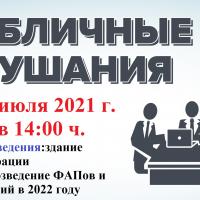          Уважаемые жители                     поселения!
В здании администрации в 14.00: ч. 01 июля 2021 года состоятся публичные слушания по вопросу возведения ФАПов и амбулаторий в 2022 году.«Земельные участки под жилищное строительство»В 2020 году в соответствии с поручением Председателя Правительства Российской Федерации М.В. Мишустина, а также во исполнение перечня поручений Президента Российской Федерации В.В. Путина, совместно 
с губернаторами и органами исполнительной власти Росреестром проведена работа по выявлению земельных участков, использование которых возможно под жилищное строительство. Реализация Проекта позволит потенциальным инвесторам в режиме 
онлайн выбрать и оценить на Публичной кадастровой карте пригодные 
для строительства жилья земли. Сервис обеспечит связь между органами исполнительной власти, органами местного самоуправления
и заинтересованными лицами. Потенциальные инвесторы смогут заполнить форму обращения, связанного с конкретным объектом, и отправить 
его в уполномоченный орган.Росреестр приступил к тестированию технологии по отображению пригодных для жилищного строительства территорий на Публичной кадастровой карте. Сведения о таких объектах муниципальной и неразграниченной государственной собственности начали наносить на ПКК на территории четырех регионов – Пермский край, Самарская и Псковская области, Республика Татарстан.В рамках реализации данного проекта в Еврейской автономной области, на базе   Управления Росреестра по ЕАО создан оперативный штаб, в который вошли представители органов власти области. Задачей штаба является проведение работы по выявлению земельных участков, не застроенных земель и территорий в регионе, которые могут образовывать новые земельные участки, для дальнейшего вовлечения их в оборот жилищного строительства. На территории области определены земельные участки, в населенных пунктах, имеющих потенциал развития жилищного строительства: г. Биробиджан, г. Облучье, п. Приамурский, п. Николаевка, c. Раздольное, с. Валдгейм, с. Ленинское, которые в дальнейшем могут быть вовлечены в созданный Росреестром интернет-сервис Публичной кадастровой карты по поиску и покупке земли под строительство жилья.  В г. Биробиджан определены 16 земельных участков общей площадью 111,855 га, в г. Облучье 1 земельный участок площадью 1,3 га, в п. Приамурский Смидовичского муниципального района 2 земельных участка общей площадью 65 га, в п. Николаевка Смидовичского муниципального района 1 земельный участок площадью 24,29 га, в c. Раздольное Биробиджанского муниципального района 2 земельных участка общей площадью 14,72 га, в с. Валдгейм Биробиджанского муниципального района 5 земельных участков общей площадью 14,24 га, в с. Ленинское Ленинского муниципального района 1 земельный участок площадью 16,1 га. Сервис упростит и ускорит процесс вовлечения в оборот земельных участков для жилищного строительства на территории Российской Федерации.Для создания обращения, связанного с земельным участком или территорией, имеющими потенциал вовлечения в оборот, для жилищного строительства, необходимо нажать на ссылку «Подать обращение» в информационном окне по соответствующему объекту. После внесения всех необходимых сведений отправить заполненное обращение.Начальник отдела							             С.Г. КосовНАПОЛНЕНИЕ ЕДИНОГО ГОСУДАРСТВЕННОГО РЕЕСТРА НЕДВИЖИМОСТИ СВЕДЕНИЯМИПрезидент Российской Федерации 30 декабря 2020 года подписал Федеральный закон от 30 декабря 2020 г. № 518-ФЗ «О внесении изменений в отдельные законодательные акты Российской Федерации», устанавливающий порядок выявления правообладателей ранее учтенных объектов недвижимости. Федеральный закон вступает в силу с 29.06.2021. Закон также будет способствовать реализации комплексного плана по наполнению сведениями Единого государственного реестра недвижимости (ЕГРН), который Росреестр реализует совместно с региональными органами исполнительной власти. Очень важно, чтобы информация в этом реестре была полной и точной.В развитие плана ведомство утвердило «дорожные карты» со всеми субъектами Российской Федерации. Также указанным Законом статьей 69.1 дополнен Федеральный закон от 13.07.2015 № 218-ФЗ «О государственной регистрации недвижимости» (далее – Закон № 218-ФЗ), в соответствии с которой установлен порядок проведения мероприятий по выявлению правообладателей объектов недвижимости.Кроме того, предполагается проведение мероприятий по наполнению ЕГРН сведениями о границах административно-территориальных образований, территориальных зон, земельных участков и иных объектов недвижимости, анализу и сравнению данных о землях лесного фонда, сельскохозяйственного назначения, особо охраняемых территорий и пр.Зарегистрировано в Министерстве Юстиции  11.06.2021Муниципальное образование «Известковское городское поселение»Облученского муниципального районаЕврейской автономной областиСОБРАНИЕ ДЕПУТАТОВРЕШЕНИЕ20.05.2021                                                                                                           № 214пос. ИзвестковыйО внесении изменений и дополнений в Устав муниципального образования «Известковское городское поселение» Облученского муниципального района Еврейской автономной областиВ соответствии с Федеральными законами от  № 131-ФЗ 
«Об общих принципах организации местного самоуправления в Российской Федерации», от 20.07.2020 № 236-ФЗ «О внесении изменений в Федеральный закон «Об общих принципах организации местного самоуправления 
в Российской Федерации», на основании Устава муниципального образования «Известковское городское поселение» Облученского муниципального района Еврейкой автономной области Собрание депутатовРЕШИЛО:1. Внести в Устав муниципального образования «Известковское городское поселение» Облученского муниципального района Еврейской автономной области, принятый решением собрания депутатов Известковского городского поселения от  № 9 (с изменениями в редакции решений Собраний депутатов Известковского городского поселения от  № 49, 
от  № 73, от  № 103, от  № 143, 
от  № 150, от  № 171, от  № 192, 
от  № 14, от  № 31, от  № 46, 
от  № 69, от  № 74, от  № 88, 
от  № 97, от  № 111, от  № 127, 
от  № 132, от  № 164, от  № 191, 
от  № 214, от  № 220, от  № 227, 
от  № 239, от  № 255, от  № 277, 
от  № 297, от  № 20, от  № 48, 
от  № 78, от  № 98, от  № 103, 
от  № 110, от  № 123, от  № 154, 
от  № 170, от  № 200, от  № 208, 
от  № 251, от  № 270, от  № 283, 
от  № 332, от  № 367, от  № 12, 
от 10.04.2019 № 61, от 27.12.2019 № 99, от 13.10.2020 № 158) следующие дополнения и  изменения:1.1. В статье 3:1.1.1. Пункт 39 изложить в следующей редакции:«39) участие в соответствии с федеральным законом в выполнении комплексных кадастровых работ;».1.1.2. Дополнить пунктом 40 следующего содержания:«40) принятие решений и проведение на территории поселения мероприятий по выявлению правообладателей ранее учтенных объектов недвижимости, направление сведений о правообладателях данных объектов недвижимости для внесения в Единый государственный реестр недвижимости.»;1.2. В статье 5 после слов «опрос граждан,» дополнить словами «инициативные проекты,».1.3. Главу 2. Формы, порядок и гарантии участия населения в решении вопросов местного значения дополнить статьей 7.1 следующего содержания:«Статья 7.1. Инициативные проекты1. В целях реализации мероприятий, имеющих приоритетное значение для жителей городского поселения или его части, по решению вопросов местного значения или иных вопросов, право решения которых предоставлено органам местного самоуправления, в местную администрацию может быть внесен инициативный проект.2. Порядок выдвижения, внесения, обсуждения, рассмотрения инициативных проектов, а также проведения их конкурсного отбора устанавливается Собранием депутатов (сходом граждан, осуществляющим полномочия Собрания депутатов) городского поселения в соответствии 
с Федеральным законом от 06.10.2003 №131-ФЗ «Об общих принципах организации местного самоуправления в Российской Федерации».».1.4. Пункт 4 статьи 15.2 дополнить подпунктом 4.1 следующего содержания:«4.1) вправе выступить с инициативой о внесении инициативного проекта по вопросам, имеющим приоритетное значение для жителей сельского населенного пункта;».1.5. В пункте 1 статьи 27:1.5.1. Подпункт 39 изложить в следующей редакции:«39) участие в соответствии с федеральным законом в выполнении комплексных кадастровых работ;». 1.5.2. Дополнить подпунктом 42 следующего содержания:«42) принятие решений и проведение на территории поселения мероприятий по выявлению правообладателей ранее учтенных объектов недвижимости, направление сведений о правообладателях данных объектов недвижимости для внесения в Единый государственный реестр недвижимости.»;1.6. Пункт 6 статьи 32 изложить в следующей редакции:«6. Устав городского поселения, решение Собрания депутатов о внесении изменений и дополнений в Устав городского поселения подлежат официальному опубликованию (обнародованию) после их государственной регистрации 
и вступают в силу после их официального опубликования (обнародования). 
Глава городского поселения обязан опубликовать (обнародовать) зарегистрированные Устав городского поселения, решение Собрания депутатов 
о внесении изменений и дополнений в Устав городского поселения в течение семи дней со дня поступления из территориального органа уполномоченного федерального органа исполнительной власти в сфере регистрации уставов муниципальных образований уведомления о включении сведений об Уставе городского поселения, решении Собрания депутатов о внесении изменений 
в Устав городского поселения в государственный реестр уставов муниципальных образований субъекта Российской Федерации, предусмотренного частью 6 
статьи 4 Федерального закона от 21 июля 2005 года № 97-ФЗ «О государственной регистрации уставов муниципальных образований».».2. Направить настоящее решение о внесении изменений и дополнений 
в Устав муниципального образования «Известковское городское поселение» Облученского муниципального района Еврейской автономной области 
в территориальный орган Минюста России для государственной регистрации.3. Опубликовать зарегистрированное решение о внесении изменений 
и дополнений в Устав муниципального образования «Известковское городское поселение» Облученского муниципального района Еврейской автономной области в «Информационном вестнике» муниципального образования «Известковское городское поселение» и на портале Министерства юстиции Российской Федерации «Нормативные правовые акты в Российской Федерации».4. Настоящее решение вступает в силу после дня его официального опубликования, за исключением подпунктов 1.1.2, 1.5.2 и 1.6 пункта 1.Подпункты 1.1.2, 1.5.2 пункта 1 вступают в силу с 29 июня 2021 года.Подпункт 1.6 пункта 1 вступает в силу с 07 июня 2021 года.Врио главы городского поселения, Председатель Собрания депутатов 					           Л.В. АлиеваМуниципальное образование «Известковское городское поселение»Облученского муниципального районаЕврейской автономной областиСОБРАНИЕ ДЕПУТАТОВРЕШЕНИЕпос. Известковый08.06.2021                                                                                                        № 217О внесении изменений в решение Собрания депутатов муниципального образования «Известковское городское поселение» от 29.12.2020 № 180 «О бюджете муниципального образования «Известковское городское поселение» на 2021 год и плановый период 2022 и 2023 годов»  В соответствии с Бюджетным Кодексом Российской Федерации, на основании Устава муниципального образования «Известковское городское поселение» Облученского муниципального района Еврейской автономной области, Собрание депутатов РЕШИЛО:1. В решение Собрания депутатов от 29.12.2020 № 180 «О бюджете муниципального образования «Известковское городское поселение» на 2021 год и плановый период 2022 и 2023 годов» (с учетом изменений от 03.02.2021г. №190; от 03.03.2021г. №193; от 30.03.2021г. № 196; от 19.04.2021г. №206) внести следующие изменения:1.1. В пункте 1:а) в абзаце втором слова «в сумме 219 773,0 тысяч рублей» заменить словами «в сумме 219 837,0 тысяч рублей»;б) в абзаце третьем слова «в сумме 236 891,2 тысяч рублей» заменить словами «в сумме 236 955,2 тысяч рублей»;в) в абзаце восьмом слова «в сумме 167 035,8 тысяч рублей» заменить словами «в сумме 167 099,8 тысяч рублей»;1.2. В пункте 11:Слова «в сумме 221 296,5 тысяч рублей» заменить словами «в сумме 221 080,5 тысяч рублей»;1.3. Приложение № 1 изложить в следующей редакции:1.4. Приложение № 5 изложить в следующей редакции:1.5. Приложение № 7 изложить в следующей редакции:Приложение № 7                                                                                                                                                          к решению                                                                                                                                                                          Собрания депутатов                                                                                                                                                         от  29.12.2020 № 180Распределение бюджетных ассигнований по разделам, подразделам, целевым статьям (муниципальным программам и непрограммным направлениям деятельности), группам видов расходов, классификации расходов бюджета муниципального образования  «Известковское городское поселение»  на 2021 год1.6. Приложение № 9 изложить в следующей редакции:Приложение № 9                                                                                                                                                       к решению                                                                                                                                                                          Собрания депутатов                                                                                                                                                                от  29.12.2020 № 180Ведомственная структура расходов бюджета муниципального образования  «Известковское городское поселение» на 20201 год1.7. приложение № 11 изложить в следующей редакции:Приложение № 11                                                                                                                                                 к решению                                                                                                                                                                          Собрания депутатов                                                                                                                                                                от  29.12.2020 № 180Распределение бюджетных ассигнований по целевым статьям (муниципальным программам и непрограммным направлениям деятельности), группам видов расходов, классификации расходов бюджета муниципального образования  «Известковское городское поселение» на 2021 год2. Настоящее решение опубликовать в «Информационном вестнике» муниципального образования «Известковское городское поселение».3. Настоящее решение вступает в силу после дня его официального опубликования.Врио главы городского поселения,Председатель Собрания депутатов 				     Л.В. Алиева Муниципальное образование «Известковское городское  поселение» Облученского муниципального районаЕврейской автономной областиАДМИНИСТРАЦИЯ  ГОРОДСКОГО  ПОСЕЛЕНИЯ ПОСТАНОВЛЕНИЕ26.05.2021 							                                        №   100 пос. ИзвестковыйОб утверждении Порядка установления и оценки применения, устанавливаемых муниципальными нормативными правовыми актами обязательных требований, которые связаны с осуществлением предпринимательской и иной экономической деятельности и оценка соблюдения которых осуществляется в рамках муниципального контроляВ   соответствии   с   частью   5   статьи   2   Федерального   закона   от 31.07.2020 № 247-ФЗ «Об обязательных требованиях в Российской Федерации», Федеральным законом от 6 октября 2003 года № 131-ФЗ «Об общих принципах организации местного самоуправления в Российской Федерации», администрация городского поселенияПОСТАНОВЛЯЕТ:1. Утвердить Порядок установления и оценки применения, устанавливаемых муниципальными нормативными правовыми актами обязательных требований, которые связаны с осуществлением предпринимательской и иной экономической деятельности и оценка соблюдения которых осуществляется в рамках муниципального контроля согласно приложению.2. Контроль за исполнением настоящего постановления оставляю за собой.3. Опубликовать настоящее постановление в «Информационном вестнике» Известковского городского поселения.4. Настоящее постановление вступает в силу после дня его официального опубликования.Заместитель главы администрациигородского поселения                                                                   А.В. НекозыреваПриложениек постановлению администрации городского поселенияот 26.05.2021 № 100ПОРЯДОКустановления и оценки применения, устанавливаемых муниципальными нормативными правовыми актами обязательных требований, которые связаны с осуществлением предпринимательской и иной экономической деятельности и оценка соблюдения которых осуществляется в рамках муниципального контроляОбщие положения1.1. Настоящий Порядок разработан в соответствии Федеральным законом от 06.10.2003 № 131-ФЗ «Об общих принципах организации местного самоуправления в Российской Федерации», а также с принципами установления и оценки применения, устанавливаемых в муниципальных нормативных правовых актах требований, которые связаны с осуществлением предпринимательской и иной экономической деятельности и оценка соблюдения которых осуществляется в рамках муниципального контроля, определенных Федеральным законом от 31.07.2020  № 247-ФЗ «Об обязательных требованиях в Российской Федерации» (далее именуются – обязательные требования), с учетом Стандарта качества нормативно-правового регулирования обязательных требований, одобренным протоколом заседания проектного комитета по основному направлению стратегического развития Российской Федерации «Реформа контрольной и надзорной деятельности» от 24.04.2018 (далее именуется – Стандарт), Методических рекомендаций по систематической оценке эффективности обязательных требований для обеспечения минимизации рисков и предотвращения негативных социальных или экономических последствий, включая отмену неэффективных и избыточных, утвержденных протоколом заседания проектного комитета по основному направлению стратегического развития «Реформа контрольной и надзорной деятельности» от 31.04.2017           № 19(3) (далее именуются – Методические рекомендации), и в целях обеспечения единого подхода к установлению и оценке применения обязательных требований.1.2. Настоящий Порядок включает:- порядок установления обязательных требований;- порядок оценки применения обязательных требований;- порядок пересмотра обязательных требований.Порядок установления обязательных требований2.1. Администрация муниципального образования «Известковское городское поселение», уполномоченная на осуществление соответствующего вида муниципального контроля (далее – Администрация) устанавливает обязательные требования с соблюдением принципов, установленных статьей 4 Федерального закона от 31.07.2020  № 247-ФЗ «Об обязательных требованиях в Российской Федерации», а также руководствуясь Стандартом и настоящим Порядком.Порядок оценки применения обязательных требований3.1. Оценка применения обязательных требований включает:- оценку достижения целей введения обязательных требований;- оценку фактического воздействия муниципальных нормативных правовых актов, устанавливающих обязательные требования.3.2. В целях оценки достижения целей введения обязательных требований и выявления неэффективных обязательных требований Администрацией предусматривается оценка обязательных требований посредством анкетирования представителей предпринимательского сообщества в рамках организации и проведения публичных мероприятий для подконтрольных субъектов с анализом правоприменительной практики.Форма анкеты разрабатывается Администрацией в соответствии с Методическими рекомендациями.Администрация на своем официальном сайте в сети «Интернет» обеспечивается возможность направления сообщений, отзывов, комментариев («обратная связь») от предпринимательского и экспертного сообществ, в части оценки применения и актуализации обязательных требований.3.3. В целях анализа обоснованности установленных обязательных требований, определения и оценки фактических последствий их установления, выявления избыточных условий, ограничений, запретов, обязанностей Администрацией может проводиться оценка регулирующего воздействия муниципальных нормативных правовых актов, устанавливающих обязательные требования.Порядок пересмотра обязательных требований4.1. Пересмотр обязательных требований осуществляется Администрацией по результатам оценки применения обязательных требований.4.2. Пересмотр обязательных требований проводится один раз в год.4.3. При выборе обязательных требований, подлежащих пересмотру, необходимо исходить из следующего:- степень риска, на предотвращение которого направлено действие обязательного требования (угроза жизни, здоровью граждан, возникновение чрезвычайных ситуаций природного и техногенного характера либо создание непосредственной угрозы указанных последствий);- сведения об установленной ответственности за нарушение обязательного требования (в том числе с указанием дифференциации ответственности в зависимости от категории риска или класса (категории) опасности поднадзорных (подконтрольных) объектов;- сведения о количестве проверок соблюдения обязательного требования, проведенных в календарном году, предшествующем текущему году (в динамике, по годам).4.4. Принятие решения о пересмотре обязательного требования основывается:- на выявлении в ходе обобщения и анализа правоприменительной практики неэффективных (устаревших, дублирующих и избыточных) обязательных требований, избыточных административных процедур;-на   информации,   полученной   из   сообщений,   отзывов,   комментариев от предпринимательского и экспертного сообществ на официальном сайте Администрации и/или посредством анкетирования в рамках организации публичных мероприятий предложений по актуализации обязательных требований от предпринимательского и экспертного сообществ;- по итогам работы с проверочными листами (списками контрольных вопросов), перечнями муниципальных нормативных правовых актов, содержащих обязательные требования, оценка соблюдения которых является предметом муниципального контроля;- на предложениях представителей научно-исследовательских организаций, экспертного и предпринимательского сообществ.4.5. При поступлении 5 и более обращений представителей научно- исследовательских организаций, экспертного и предпринимательского сообщества о нецелесообразности применения, как отдельных обязательных требований, так и муниципальных нормативных правовых актов в целом, должна быть проведена внеочередная оценка эффективности применения обязательных требований в течение месяца со дня поступления последнего обращения.4.6. Администрация рассматривает материалы, послужившие основанием для пересмотра обязательных требований, и принимает одно из следующих решений:- оставить действие обязательного требования без изменений;пересмотреть обязательное требование (в том числе объединить с иным обязательным требованием);- отменить обязательное требование;- принять иные меры, направленные на совершенствование контрольно- надзорной деятельности в соответствующей сфере правоотношений.Ежегодно информация о результатах систематической оценки применения и пересмотра обязательных требований размещается на официальном сайте Администрации.Муниципальное образование «Известковское городское  поселение» Облученского муниципального районаЕврейской автономной областиАДМИНИСТРАЦИЯ  ГОРОДСКОГО  ПОСЕЛЕНИЯ ПОСТАНОВЛЕНИЕ26.05.2021							                                        №   101 пос. ИзвестковыйВ соответствии с Федеральным законом от 06.10.2003 № 131-ФЗ «Об общих принципах организации местного самоуправления в Российской Федерации, постановлением правительства Еврейской автономной области от 18.02.2021 № 25-пп «Об утверждении Порядка использования населением объектов спорта, находящихся в собственности Еврейской автономной области», Уставом муниципального образования «Известковское городское поселение», в целях реализации подпункта «а» пункта 2 Перечня поручений Президента Российской Федерации от 22.11.2019 № Пр-2397 по итогам заседания Совета при Президенте Российской Федерации по развитию физической культуры и спорта 10 октября 2019 года, администрация городского поселенияПОСТАНОВЛЯЕТ:1. Утвердить Порядок использования населением объектов спорта, находящихся в муниципальной собственности муниципального образования «Известковское городское поселение».2. Контроль за исполнением настоящего постановления оставляю за собой.3. Опубликовать настоящее постановление в «Информационном вестнике» Известковского городского поселения.4. Настоящее постановление вступает в силу после дня его официального опубликования.Заместитель главы администрациигородского поселения                                                                   А.В. НекозыреваПриложениек постановлению администрации городского поселенияот 26.05.2021 № 101Порядок использования населением объектов спорта, находящихся в муниципальной собственности муниципального образования «Известковское городское поселение»1. Настоящий Порядок использования населением объектов спорта, находящихся в собственности муниципального образования «Известковское городское поселение» (далее - Порядок), регулирует вопросы использования населением объектов спорта, находящихся в собственности муниципального образования «Известковское городское поселение» (далее - объекты спорта), в целях удовлетворения потребностей населения в систематических занятиях физической культурой и спортом. 2. Объекты спорта используются населением в целях: - участия в физкультурных мероприятиях, спортивных соревнованиях и тренировочных мероприятиях, в том числе в качестве зрителя; - получения физкультурно-оздоровительной услуги; - индивидуальных занятий физической культурой и спортом. 3. Использование объектов спорта населением осуществляться на безвозмездной основе. 4. Использование объектов спорта населением на безвозмездной основе осуществляется в соответствии с муниципальным заданием на оказание муниципальных услуг (выполнение работ) муниципального учреждения, в оперативном управлении которого находятся объекты спорта. 5. Услуги, оказываемые населению на объектах спорта, должны соответствовать ГОСТ Р 52024-2003 «Услуги физкультурно-оздоровительные и спортивные». Не допускается оказание услуг на объектах спорта, на которых оказание таких услуг является небезопасным. 6. Объем и характер оказываемых учреждением услуг населению определяется учреждением самостоятельно. 7. При использовании населением объектов спорта учреждение обязано обеспечить население бесплатной, доступной и достоверной информацией, включая: - перечень физкультурно-оздоровительных услуг; - порядок предоставления физкультурно-оздоровительных услуг;- правила поведения на объектах спорта.Муниципальное образование «Известковское городское  поселение» Облученского муниципального районаЕврейской автономной областиАДМИНИСТРАЦИЯ  ГОРОДСКОГО  ПОСЕЛЕНИЯ ПОСТАНОВЛЕНИЕ28.05.2021							                                        №   104 пос. ИзвестковыйВ соответствии с Федеральным законом от 10.12.1995 № 196-ФЗ «О безопасности дорожного движения», от 06.10.2003 № 131-ФЗ «Об общих принципах организации местного самоуправления в Российской Федерации, Уставом муниципального образования «Известковское городское поселение», администрация городского поселенияПОСТАНОВЛЯЕТ:1. Утвердить перечень аварийно-опасных участков дорог общего пользования местного значения на территории муниципального образования «Известковское городское поселение».2. Контроль за исполнением настоящего постановления оставляю за собой.3. Опубликовать настоящее постановление в «Информационном вестнике» Известковского городского поселения.4. Настоящее постановление вступает в силу после дня его официального опубликования.Заместитель главы администрациигородского поселения                                                                   А.В. НекозыреваПриложениек постановлению администрации городского поселенияот 28.05.2021 № 104Перечень аварийно-опасных участков дорог общего пользования местного значения на территории муниципального образования «Известковское городское поселение»Муниципальное образование «Известковское городское  поселение» Облученского муниципального районаЕврейской автономной областиАДМИНИСТРАЦИЯ  ГОРОДСКОГО  ПОСЕЛЕНИЯ ПОСТАНОВЛЕНИЕ04.06.2021 										          №   105пос. ИзвестковыйО внесении изменений в муниципальную программу «Развитие жилищно-коммунального хозяйства на территории муниципального образования «Известковское городское поселение»  на 2021-2023 годы», утвержденную постановлением администрации городского поселения от 11.01.2021 № 11 «Об утверждении  муниципальной программы «Развитие жилищно-коммунального хозяйства на территории муниципального образования «Известковское городское поселение»  на 2021-2023 годы»  	В соответствии с Федеральными законами от 06.10.2003 № 131-ФЗ «Об общих принципах организации местного самоуправления в Российской Федерации»,  от 03.02.2014 № 1-ФЗ «О приостановлении действия абзаца четвертого пункта 2 статьи 179 Бюджетного кодекса Российской Федерации», Уставом муниципального образования «Известковское городское поселение» и Постановлением администрации Известковского городского поселения от 22.10.2015 № 167 «Об утверждении Порядка принятия решений о разработке, формировании, реализации муниципальных программ муниципального образования «Известковское городское поселение» и проведения оценки эффективности их реализации» администрация городского поселения ПОСТАНОВЛЯЕТ:1. Внести в муниципальную программу «Развитие жилищно-коммунального хозяйства на территории муниципального образования «Известковское городское поселение»  на 2021-2023 годы», утвержденную постановлением администрации городского поселения от 11.01.2021 № 11 «Об утверждении  муниципальной программы «Развитие жилищно-коммунального хозяйства на территории муниципального образования «Известковское городское поселение»  на 2021-2023 годы» следующие изменения:1.1 Строку девятую пункта 1 «Паспорт муниципальной программы Известковского городского поселения» изложить в следующей редакции:	1.2. Таблицы 3 «Ресурсное обеспечение реализации муниципальной программы (подпрограмм) Известковского городского поселения за счет средств бюджета городского поселения «Развитие жилищно-коммунального хозяйства на территории муниципального образования «Известковское городское поселение»  на 2021-2023 годы», 4 «Информация о ресурсном обеспечении муниципальной программы, подпрограммы за счет средств  бюджета городского поселения и прогнозная оценка о привлекаемых на реализацию ее целей средств бюджета области, внебюджетных источников «Развитие жилищно-коммунального хозяйства на территории муниципального образования «Известковское городское поселение»  на 2021-2023 год» изложить в следующей редакции: (приложение 1, 2).	1.3. Строку девятую пункта 1 «Паспорт подпрограммы» подпрограммы 4 «Благоустройство территории муниципального образования «Известковское городское поселение» изложить в следующей редакции:1.4. Строку девятую пункта 1 «Паспорт подпрограммы» подпрограммы 5 «Благоустройство территории муниципального образования «Известковское городское поселение» изложить в следующей редакции:2. Опубликовать настоящее постановление в «Информационном вестнике» Известковского городского поселения.3. Настоящее постановление вступает в силу после дня его официального опубликования.Заместитель главы администрациигородского поселения                                                                   А.В. НекозыреваМуниципальное образование «Известковское городское поселение»Облученского муниципального районаЕврейской автономной областиАДМИНИСТРАЦИЯ ГОРОДСКОГО ПОСЕЛЕНИЯПОСТАНОВЛЕНИЕ04.06.2021 									                             № 106пос. ИзвестковыйО внесении изменений в муниципальную программу «Развитие физической культуры и спорта на территории Известковского городского поселения на 2021-2023 годы», утвержденную постановлением администрации городского поселения от 11.01.2021 № 8 Об утверждении муниципальной Программы «Развитие физической культуры и спорта на территории Известковского городского поселения на 2021-2023 годы»           В соответствии с Федеральным законом от 06.10.2003 № 131 «Об общих принципах организации местного самоуправления Российской Федерации» на основании Устава муниципального образования «Известковское городское поселение» Облученского муниципального района Еврейской автономной области и постановлением администрации Известковского городского поселения от 22.10.2015 № 167 «Об утверждении Порядка принятия решений о разработке, формировании, реализации муниципальных программ муниципального образования «Известковское городское поселение» и проведения оценки эффективности их реализации» администрация Известковского городского поселенияПОСТАНОВЛЯЕТ:Внести в муниципальную Программу «Развитие физической культуры и спорта на территории Известковского городского поселения на 2021 -2023 годы», утвержденную постановлением администрации городского поселения от 11.01.2021 № 8 Об утверждении муниципальной Программы «Развитие физической культуры и спорта на территории Известковского городского поселения на 2021-2023 годы» следующие изменения:Строку восьмую раздела 1 «Паспорт муниципальной Программы Известковского городского поселения» изложить в следующей редакции:1.2. Таблицы 3 «Ресурсное обеспечение реализации муниципальной программы (подпрограмм) Известковского городского поселения за счет средств бюджета городского поселения «Развитие физической культуры и спорта на территории Известковского городского поселения на 2021-2023 годы», 4 «Информация о ресурсном обеспечении муниципальной программы, подпрограммы за счет средств  бюджета городского поселения и прогнозная оценка о привлекаемых на реализацию ее целей средств бюджета области, внебюджетных источников «Развитие физической культуры и спорта на территории Известковского городского поселения на 2021-2023 годы» изложить в следующей редакции: (приложение 1, 2).2. Опубликовать настоящее постановление в «Информационном вестнике» Известковского городского поселения.3. Настоящее постановление вступает в силу после дня его официального опубликования.   Муниципальное образование «Известковское городское  поселение» Облученского муниципального районаЕврейской автономной областиАДМИНИСТРАЦИЯ  ГОРОДСКОГО  ПОСЕЛЕНИЯ ПОСТАНОВЛЕНИЕ10.06.2021 										          №   107пос. ИзвестковыйО внесении изменений в муниципальную программу «Развитие жилищно-коммунального хозяйства на территории муниципального образования «Известковское городское поселение»  на 2021-2023 годы», утвержденную постановлением администрации городского поселения от 11.01.2021 № 11 «Об утверждении  муниципальной программы «Развитие жилищно-коммунального хозяйства на территории муниципального образования «Известковское городское поселение»  на 2021-2023 годы»  	В соответствии с Федеральными законами от 06.10.2003 № 131-ФЗ «Об общих принципах организации местного самоуправления в Российской Федерации»,  от 03.02.2014 № 1-ФЗ «О приостановлении действия абзаца четвертого пункта 2 статьи 179 Бюджетного кодекса Российской Федерации», Уставом муниципального образования «Известковское городское поселение» и Постановлением администрации Известковского городского поселения от 22.10.2015 № 167 «Об утверждении Порядка принятия решений о разработке, формировании, реализации муниципальных программ муниципального образования «Известковское городское поселение» и проведения оценки эффективности их реализации» администрация городского поселения ПОСТАНОВЛЯЕТ:1. Внести в муниципальную программу «Развитие жилищно-коммунального хозяйства на территории муниципального образования «Известковское городское поселение»  на 2021-2023 годы», утвержденную постановлением администрации городского поселения от 11.01.2021 № 11 «Об утверждении  муниципальной программы «Развитие жилищно-коммунального хозяйства на территории муниципального образования «Известковское городское поселение»  на 2021-2023 годы» следующие изменения:1.1 Таблицу 4 «Информация о ресурсном обеспечении муниципальной программы, подпрограммы за счет средств  бюджета городского поселения и прогнозная оценка о привлекаемых на реализацию ее целей средств бюджета области, внебюджетных источников «Развитие жилищно-коммунального хозяйства на территории муниципального образования «Известковское городское поселение»  на 2021-2023 год» изложить в следующей редакции: (приложение  2).2. Опубликовать настоящее постановление в «Информационном вестнике» Известковского городского поселения.3. Настоящее постановление вступает в силу после дня его официального опубликования.Заместитель главы администрациигородского поселения                                                                   А.В. НекозыреваМуниципальное образование «Известковское городское поселение»Облученского муниципального районаЕврейской автономной областиАДМИНИСТРАЦИЯ ГОРОДСКОГО ПОСЕЛЕНИЯПОСТАНОВЛЕНИЕ15.06.2021                                                                                                         № 111пос. ИзвестковыйО внесении изменений в постановление администрации городского поселения от 20.01.2021 № 22 «О порядке создания, хранения, использования и восполнения резерва материальных ресурсов муниципального образования «Известковское городское поселение» для ликвидации чрезвычайных ситуаций» В соответствии с Федеральным законом от 21 декабря . № 68-ФЗ «О защите населения и территорий от чрезвычайных ситуаций природного и техногенного характера» и постановлением Правительства Российской Федерации от 25.07.2020 № 1119 «Об утверждении Правил создания, использования и восполнения резервов материальных ресурсов федеральных органов исполнительной власти для ликвидации чрезвычайных ситуаций природного и техногенного характера», администрация городского поселенияПОСТАНОВЛЯЕТ:Внести  в постановление администрации городского поселения от 20.01.2021 № 22 «О порядке создания, хранения, использования и восполнения резерва материальных ресурсов муниципального образования «Известковское городское поселение» для ликвидации чрезвычайных ситуаций» следующие изменения:В преамбуле слова «постановлением Правительства Российской Федерации от 10 ноября 1996 г. № 1340 «О Порядке создания и использования резервов материальных ресурсов для ликвидации чрезвычайных ситуаций природного и техногенного характера» заменить словами «постановлением Правительства Российской Федерации от 25.07.2020 № 1119 «Об утверждении Правил создания, использования и восполнения резервов материальных ресурсов федеральных органов исполнительной власти для ликвидации чрезвычайных ситуаций природного и техногенного характера».2. Внести в порядок создания, хранения, использования и восполнения резерва материальных ресурсов муниципального образования «Известковское городское поселение» для ликвидации чрезвычайных ситуаций», утвержденный постановлением администрации городского поселения от 20.01.2021 № 22 «О порядке создания, хранения, использования и восполнения резерва материальных ресурсов муниципального образования «Известковское городское поселение» для ликвидации чрезвычайных ситуаций» следующие изменения:2.1. Порядок создания, хранения, использования и восполнения резерва материальных ресурсов муниципального образования «Известковское городское поселение» для ликвидации чрезвычайных ситуаций» изложить в следующей редакции:«ПОРЯДОКсоздания, хранения, использования и восполнения резерва материальных ресурсов муниципального образования «Известковское городское поселение»   для ликвидации чрезвычайных ситуаций1. Настоящий Порядок разработан в соответствии с Федеральным законом «О защите населения и территорий от чрезвычайных ситуаций природного и техногенного характера» и определяют порядок создания, использования и восполнения резервов материальных ресурсов органов местного самоуправления для ликвидации чрезвычайных ситуаций природного и техногенного характера (далее соответственно - чрезвычайные ситуации, резервы материальных ресурсов).2. Резервы материальных ресурсов создаются заблаговременно в целях экстренного привлечения необходимых средств в случае возникновения чрезвычайных ситуаций и включают продовольствие, пищевое сырье, медицинские изделия, лекарственные препараты, транспортные средства, средства связи, строительные материалы, топливо, средства индивидуальной защиты и другие материальные ресурсы.3. Резервы материальных ресурсов создаются органами местного самоуправления.4. Резервы материальных ресурсов создаются исходя из прогнозируемых видов и масштабов чрезвычайных ситуаций, предполагаемого объема работ по их ликвидации, а также максимально возможного использования имеющихся сил и средств для ликвидации чрезвычайных ситуаций.Номенклатура и объемы резервов материальных ресурсов, а также контроль за созданием, использованием и восполнением резервов материальных ресурсов устанавливаются создавшим их органом.5. Резервы материальных ресурсов размещаются на объектах, предназначенных для их хранения, в соответствии с законодательством Российской Федерации.6. Резервы материальных ресурсов используются при проведении аварийно-спасательных и других неотложных работ при ликвидации чрезвычайных ситуаций по устранению непосредственной опасности для жизни и здоровья людей, для развертывания и содержания пунктов временного размещения и питания пострадавших граждан, а также для других первоочередных мероприятий, связанных с обеспечением органов местного самоуправления при решении задач по ликвидации чрезвычайных ситуаций.7. Министерство Российской Федерации по делам гражданской обороны, чрезвычайным ситуациям и ликвидации последствий стихийных бедствий осуществляет методическое руководство созданием, хранением, использованием и восполнением резервов материальных ресурсов.».3. Опубликовать настоящее постановление в «Информационном вестнике» Известковского городского поселения4. Настоящее постановление вступает в силу со дня его официального опубликования.Заместитель главы администрациигородского поселения                                                                       А.В. НекозыреваГлавный редактор – Начальник организационно-правового отдела администрации  Е.В. АрутюноваДата выхода в свет – 15.06.2021;Тираж  - 20 экземпляров;«Информационный вестник» распространяется бесплатно 1Объявления2-52Решение Собрания депутатов № 114 от 20.05.2021  зарегистрированное в Министерстве Юстиции от 11.06.2021  «О внесении изменений и дополнений в Устав муниципального образования «Известковское городское поселение» Облученского муниципального района Еврейской автономной области»6-83Решение от 08.06.2021 № 217  О внесении изменений в решение Собрания депутатов муниципального образования «Известковское городское поселение» от 29.12.2020 № 180 «О бюджете муниципального образования «Известковское городское поселение» на 2021 год и плановый период 2022 и 2023 годов» 9-454Постановление № 100 от 26.05.2021  Об утверждении Порядка установления и оценки применения, устанавливаемых муниципальными нормативными правовыми актами обязательных требований, которые связаны с осуществлением предпринимательской и иной экономической деятельности и оценка соблюдения которых осуществляется в рамках муниципального контроля46-495Постановление № 101 от 26.05.2021 Об утверждении Порядка использования населением объектов спорта, находящихся в муниципальной собственности муниципального образования «Известковское городское поселение»49-506Постановление № 104 от 28.05.2021 Об утверждении перечня аварийно-опасных участков дорог общего пользования местного значения на территории  муниципального образования «Известковское городское поселение»517Постановление № 105 от 04.06.2021 О внесении изменений в муниципальную программу «Развитие жилищно-коммунального хозяйства на территории муниципального образования «Известковское городское поселение»  на 2021-2023 годы», утвержденную постановлением администрации городского поселения от 11.01.2021 № 11 «Об утверждении  муниципальной программы «Развитие жилищно-коммунального хозяйства на территории муниципального образования «Известковское городское поселение»  на 2021-2023 годы» 52-538Постановление № 106 от 04.06.2021 О внесении изменений в муниципальную программу «Развитие физической культуры и спорта на территории Известковского городского поселения на 2021-2023 годы», утвержденную постановлением администрации городского поселения от 11.01.2021 № 8 Об утверждении муниципальной Программы «Развитие физической культуры и спорта на территории Известковского городского поселения на 2021-2023 годы»54-569Постановление № 107 от 10.06.2021 О внесении изменений в муниципальную программу «Развитие жилищно-коммунального хозяйства на территории муниципального образования «Известковское городское поселение»  на 2021-2023 годы», утвержденную постановлением администрации городского поселения от 11.01.2021 № 11 «Об утверждении  муниципальной программы «Развитие жилищно-коммунального хозяйства на территории муниципального образования «Известковское городское поселение»  на 2021-2023 годы» 57-65Постановление № 111 от 15.06.2021 О внесении изменений в постановление администрации городского поселения от 20.01.2021 № 22 «О порядке создания, хранения, использования и восполнения резерва материальных ресурсов муниципального образования «Известковское городское поселение» для ликвидации чрезвычайных ситуаций» 66-67      Приложение № 1      к решению       Приложение № 1      к решению       Собрания депутатов       от 29.12.2020 № 180      Собрания депутатов       от 29.12.2020 № 180Источники финансирования дефицита бюджета муниципального образования «Известковское городское поселение» на 2021 годИсточники финансирования дефицита бюджета муниципального образования «Известковское городское поселение» на 2021 годИсточники финансирования дефицита бюджета муниципального образования «Известковское городское поселение» на 2021 годИсточники финансирования дефицита бюджета муниципального образования «Известковское городское поселение» на 2021 годИсточники финансирования дефицита бюджета муниципального образования «Известковское городское поселение» на 2021 годИсточники финансирования дефицита бюджета муниципального образования «Известковское городское поселение» на 2021 год Код главного администратора источников финансирования дефицита бюджетаКод источников  финансирования дефицита бюджета  Наименование кода группы, подгруппы, статьи, подвида, аналитической группы, вида  источника финансирования дефицитов бюджетовНаименование кода группы, подгруппы, статьи, подвида, аналитической группы, вида  источника финансирования дефицитов бюджетовНаименование кода группы, подгруппы, статьи, подвида, аналитической группы, вида  источника финансирования дефицитов бюджетов2021 год Сумма,тысяч рублей12333420301000000000000000Источники внутреннего финансирования дефицитов бюджетовИсточники внутреннего финансирования дефицитов бюджетовИсточники внутреннего финансирования дефицитов бюджетов17118,220301050000000000000Изменение остатков средств на счетах по учету средств бюджетаИзменение остатков средств на счетах по учету средств бюджетаИзменение остатков средств на счетах по учету средств бюджета17118,220301050000000000500Увеличение остатков средств  бюджетовУвеличение остатков средств  бюджетовУвеличение остатков средств  бюджетов-219 837,020301050200000000500Увеличение прочих  остатков средств  бюджетовУвеличение прочих  остатков средств  бюджетовУвеличение прочих  остатков средств  бюджетов-219 837,020301050201000000510Увеличение прочих остатков денежных средств  бюджетовУвеличение прочих остатков денежных средств  бюджетовУвеличение прочих остатков денежных средств  бюджетов-219 837,020301050201130000510Увеличение прочих остатков денежных средств бюджетов городских  поселенийУвеличение прочих остатков денежных средств бюджетов городских  поселенийУвеличение прочих остатков денежных средств бюджетов городских  поселений-219 837,020301050000000000600Уменьшение остатков средств  бюджетовУменьшение остатков средств  бюджетовУменьшение остатков средств  бюджетов236 955,220301050200000000600Уменьшение прочих  остатков средств  бюджетовУменьшение прочих  остатков средств  бюджетовУменьшение прочих  остатков средств  бюджетов236 955,220301050201000000610Уменьшение прочих остатков денежных средств  бюджетовУменьшение прочих остатков денежных средств  бюджетовУменьшение прочих остатков денежных средств  бюджетов236 955,220301050201130000610Уменьшение прочих остатков денежных средств бюджетов городских поселенийУменьшение прочих остатков денежных средств бюджетов городских поселенийУменьшение прочих остатков денежных средств бюджетов городских поселений236 955,2»                                                     Приложение №  5                                                     Приложение №  5                                          к решению                                           к решению                                                        Собрания депутатов                                                       Собрания депутатов                                                         от29.12.2020 №  180                                                         от29.12.2020 №  180Поступление доходов в бюджет муниципального образования «Известковское городское поселение» на 2021 годПоступление доходов в бюджет муниципального образования «Известковское городское поселение» на 2021 годПоступление доходов в бюджет муниципального образования «Известковское городское поселение» на 2021 годПоступление доходов в бюджет муниципального образования «Известковское городское поселение» на 2021 годКод бюджетной классификацииКод бюджетной классификацииНаименования кода доходовСумма,тысяч рублейГлавного администратора доходовдоходов бюджета городского поселенияНаименования кода доходовСумма,тысяч рублей00010000000000000000Налоговые и неналоговые доходы52737,200010100000000000000Налоги на прибыль, доходы50352,400010102000010000110Налоги на доходы физических лиц50352,418210102010010000110Налог на доходы физических лиц с доходов, источником которых является налоговый агент,  за исключением доходов, в отношении которых исчисление и уплата налога осуществляются в соответствии со статьями 227, 227¹ и 228 Налогового кодекса Российской Федерации50348,318210102030010000110Налоги на доходы физических лиц с доходов, полученных физическими лицами в соответствии со статьей 228 Налогового кодекса Российской Федерации4,110010300000000000000Налоги на товары (работы, услуги), реализуемые на территории Российской Федерации186,810010302000010000110Акцизы по подакцизным товарам (продукции), производимым на территории Российской Федерации186,810010302230010000110Доходы от уплаты акцизов на дизельное топливо, подлежащие распределению между бюджетами субъектов Российской Федерации и местными бюджетами с учётом установленных дифференцированных нормативов отчислений в местные бюджеты 85,810010302240010000110Доходы от уплаты акцизов на моторные масла для дизельных и (или) карбюраторных (инжекторных) двигателей, подлежащие  распределению между бюджетами субъектов Российской Федерации и местными бюджетами с учётом установленных дифференцированных нормативов отчислений в местные бюджеты0,510010302250010000110Доходы от уплаты акцизов на автомобильный бензин, подлежащие  распределению между бюджетами субъектов Российской Федерации и местными бюджетами с учётом установленных дифференцированных нормативов отчислений в местные бюджеты112,810010302260010000110Доходы от уплаты акцизов на прямогонный бензин, подлежащие  распределению между бюджетами субъектов Российской Федерации и местными бюджетами с учётом установленных дифференцированных нормативов отчислений в местные бюджеты-12,300010600000000000000Налоги на имущество266,018210601000000000110Налог на имущество физических лиц85,018210601030130000110Налог на имущество физических лиц, взимаемый по ставкам, применяемым к объектам налогообложения, расположенным в границах городских поселений85,018210606000000000110Земельный налог181,018210606030000000110Земельный налог с организаций105,018210606033130000110Земельный налог с организаций, обладающих земельным участком, расположенным в границах городских поселений105,018210606040000000110Земельный налог с физических лиц76,018210606043130000110Земельный налог с физических лиц, обладающих земельным участком, расположенным в границах городских поселений76,000011100000000000000Доходы от использования  имущества, находящегосяв государственной и муниципальной собственности1892,000011105000000000120Доходы, получаемые в виде арендной либо иной платы за передачу в возмездное пользование государственного и муниципального имущества (за исключением имущества бюджетных и автономных учреждений, а также имущества государственных и муниципальных унитарных предприятий, в том числе казенных)1892,000011105010000000120Доходы, получаемые в виде арендной  платы за земельные участки,  государственная собственность на которые не разграничена, а также средства от продажи права на заключение договоров аренды указанных земельных участков1743,921011105013130000120Доходы, получаемые в виде арендной  платы за земельные участки,  государственная собственность на которые не разграничена и которые расположены в границах городских поселений, а также средства от продажи права на заключение договоров аренды указанных земельных участков1743,900011105030000000120Доходы от сдачи в аренду имущества, находящегося в оперативном управлении органов государственной власти, органов местного самоуправления, государственных внебюджетных фондов и созданных ими учреждений ( за исключением имущества бюджетных и   автономных  учреждений)148,121011105035130000120Доходы от сдачи в аренду имущества, находящегося в оперативном управлении органов  управления городских поселений и созданных ими учреждений ( за исключением имущества муниципальных бюджетных и  автономных  учреждений)148,100011300000000000000Доходы от оказания платных услуг  (работ) и компенсации  затрат государства40,000011301000000000130 Доходы от оказания платных услуг (работ)  40,000011301990000000130Прочие доходы от оказания платных услуг (работ)40,021011301995130000130Прочие доходы от оказания платных услуг (работ) получателями средств бюджетов городских поселений40,000020000000000000000Безвозмездные поступления167 099,800020200000000000000Безвозмездные поступления от других бюджетов бюджетной системы Российской Федерации167 099,800020210000000000150Дотации бюджетам бюджетной системы Российской Федерации64,000020219999000000150Прочие дотации64,020320219999130000150Прочие дотации бюджетам городских поселений64,000020220000000000150Субсидии бюджетам бюджетной системы Российской Федерации (межбюджетные субсидии)166615,100020220299000000150Субсидии бюджетам муниципальных образований на обеспечение мероприятий по переселению граждан из аварийного жилищного фонда, в том числе переселению граждан из аварийного жилищного фонда с учетом необходимости развития малоэтажного жилищного строительства, за счет средств, поступивших от государственной корпорации - Фонда содействия реформированию жилищно-коммунального хозяйства163592,121020220299130000150Субсидии бюджетам городских поселений на обеспечение мероприятий по переселению граждан из аварийного жилищного фонда, в том числе переселению граждан из аварийного жилищного фонда с учетом необходимости развития малоэтажного жилищного строительства, за счет средств, поступивших от государственной корпорации - Фонда содействия реформированию жилищно-коммунального хозяйства163592,100020220302000000150Субсидии бюджетам муниципальных образований на обеспечение мероприятий по переселению граждан из аварийного жилищного фонда, в том числе переселению граждан из аварийного жилищного фонда с учетом необходимости развития малоэтажного жилищного строительства, за счет средств бюджетов1508,521020220302130000150Субсидии бюджетам городских поселений на обеспечение мероприятий по переселению граждан из аварийного жилищного фонда, в том числе переселению граждан из аварийного жилищного фонда с учетом необходимости развития малоэтажного жилищного строительства, за счет средств бюджетов1508,500020225555000000150Субсидии бюджетам на реализацию программ формирования современной городской среды265,521020225555130000150Субсидии бюджетам городских поселений на реализацию программ формирования современной городской среды265,500020225576000000150Субсидии бюджетам на обеспечение комплексного развития сельских территорий1249,021020225576130000150Субсидии бюджетам городских поселений на обеспечение комплексного развития сельских территорий1249,000020230000000000150Субвенции бюджетам бюджетной системы Российской Федерации420,700020230024000000150Субвенции местным бюджетам на выполнение передаваемых полномочий субъектов Российской Федерации 17,521020230024130000150Субвенции бюджетам городских поселений на выполнение передаваемых полномочий субъектов Российской Федерации17,500020235118000000150Субвенции бюджетам на осуществление первичного воинского учета на территориях, где отсутствуют военные комиссариаты354,921020235118130000150Субвенции бюджетам городских поселений на осуществление первичного воинского учета на территориях, где отсутствуют военные комиссариаты354,900020235930000000150Субвенции бюджетам на государственную регистрацию актов гражданского состояния48,321020235930130000150Субвенции бюджетам городских  поселений на государственную регистрацию актов гражданского состояния48,3ВСЕГО ВСЕГО ВСЕГО 219 837,0»НаименованиеКоды бюджетной классификацииКоды бюджетной классификацииКоды бюджетной классификации2021 год Сумма, тысяч рублейНаименованиеКоды бюджетной классификацииКоды бюджетной классификацииКоды бюджетной классификации2021 год Сумма, тысяч рублейНаименованиераздел, подразделцелевая статьявид расхода2021 год Сумма, тысяч рублей12345Общегосударственные вопросы01.00000000000000014676,3Функционирование высшего должностного лица субъекта Российской Федерации и муниципального образования01.0200000000000001432,2Непрограммное направление деятельности органов и должностных лиц местного самоуправления01.0299000000000001432,2Функционирование высшего должностного лица муниципального образования01.0299100000000001432,2Глава муниципального образования01.0299100100100001432,2Расходы на выплаты персоналу в целях обеспечения выполнения функций государственными (муниципальными) органами, казенными учреждениями, органами управления государственными внебюджетными фондами01.0299100100101001432,2Функционирование Правительства Российской Федерации, высших исполнительных органов государственной власти субъектов Российской Федерации, местных администраций01.04000000000000012016,8Непрограммное направление деятельности органов и должностных лиц местного самоуправления01.04990000000000012016,8Функционирование органов исполнительной власти местного самоуправления01.04994000000000012016,8Расходы на оплату труда и начисления на выплаты по оплате труда01.0499400010100002604,0Расходы на выплаты персоналу в целях обеспечения выполнения функций государственными (муниципальными) органами, казенными учреждениями, органами управления государственными внебюджетными фондами01.0499400010101002604,0Расходы на обеспечение деятельности учреждения01.0499400011000002625,0Расходы на выплаты персоналу в целях обеспечения выполнения функций государственными (муниципальными) органами, казенными учреждениями, органами управления государственными внебюджетными фондами01.049940001100100140,0Закупка товаров, работ и услуг для обеспечения государственных (муниципальных) нужд01.0499400011002002170,0Иные бюджетные ассигнования01.049940001100800315,0Расходы  на оплату труда и начисления на выплаты по оплате труда работникам замещающим должности муниципальной службы01.049940001М100006770,3Расходы на выплаты персоналу в целях обеспечения выполнения функций государственными (муниципальными) органами, казенными учреждениями, органами управления государственными внебюджетными фондами01.049940001М101006770,3Осуществление отдельных государственных полномочий по предоставлению гражданам актов , необходимых для получения государственной поддержки личных подсобных  хозяйств по субсидированию части затрат01.04994000210000014,3Закупка товаров, работ и услуг для обеспечения государственных (муниципальных) нужд01.04994000210020014,3Осуществление управленческих функций по применению законодательства об административных правонарушениях01.0499400212700003,2Закупка товаров, работ и услуг для обеспечения государственных (муниципальных) нужд01.0499400212702003,2Резервные фонды01.11000000000000050,0Непрограммное направление деятельности органов и должностных лиц местного самоуправления01.11990000000000050,0Резервные фонды местных администраций01.11997000000000050,0Резервные фонды администрации муниципального образования01.11997000700500050,0Иные бюджетные ассигнования01.11997000700580050,0Другие общегосударственные вопросы01.1300000000000001177,3Муниципальная программа "Развитие жилищно-коммунального хозяйства на территории муниципального образования "Известковское городское поселение" на 2021-2023 годы"01.130400000000000200,0Основное мероприятие: "Формирование фонда по проведению капитального ремонта общего имущества многоквартирных домов находящегося в собственности муниципального образования"01.130400100000000200,0 Перечисление средств на формирование фонда по проведению капитального ремонта общего имущества многоквартирных домов находящихся в собственности муниципального образования01.130400113000000200,0Закупка товаров, работ и услуг для обеспечения государственных (муниципальных) нужд01.130400113000200200,0Муниципальная программа "Гармонизация межэтнических и межрелигиозных отношений, профилактика и противодействие экстремизма на территории Известковского городского поселения на 2021-2023 годы"01.13120000000000010,0Основное мероприятие: "Расходы, направленные на реализацию основных мероприятий муниципальной программы "Гармонизация межэтнических и межрелигиозных отношений, профилактика и противодействие экстремизма на территории Известковского городского поселения"01.13120010000000010,0Расходы, направленные на проведение культурно-массовых мероприятий, направленных на распространение и укрепление культуры мира, продвижение идеалов взаимопонимания, терпимости, межнациональной солидарности.01.13120011700000010,0Закупка товаров, работ и услуг для обеспечения государственных (муниципальных) нужд01.13120011700020010,0Муниципальная программа "Формирование законопослушного поведения участников дорожного движения в Известковском городском поселении в 2021-2023 годы"01.1314000000000008,0Основное мероприятие: "Организация и проведение мероприятий , направленных на решение социальных проблем , связанных с охраной жизни и здоровья участников движения и овладением ими навыками безопасного поведения на дорогах01.1314001000000008,0Расходы направленны на организацию и проведение мероприятий , направленных на решение социальных проблем , связанных с охраной жизни и здоровья участников движения и овладением ими навыками безопасного поведения на дорогах01.1314001190000008,0Закупка товаров, работ и услуг для обеспечения государственных (муниципальных) нужд01.1314001190002008,0Непрограммное направление деятельности органов и должностных лиц местного самоуправления01.139900000000000959,3Функционирование органов исполнительной власти местного самоуправления01.139940000000000959,3Оценка недвижимости, признание прав и регулирование отношений по государственной и муниципальной собственности01.139940009002000481,0Закупка товаров, работ и услуг для обеспечения государственных (муниципальных) нужд01.139940009002200481,0Выплаты по судебным решениям, в том числе к казне муниципального образования01.13994000920000030,0Иные бюджетные ассигнования01.13994000920080030,0Возврат сумм неосновательного обогащения за земельные участки , предоставленные в аренду ООО "Транснефть - ДВ"01.139940009300000400,0Иные бюджетные ассигнования01.139940009300800400,0Осуществление переданных полномочий Российской Федерации на государственную регистрацию актов гражданского состояния01.13994005930000048,3Расходы на выплаты персоналу в целях обеспечения выполнения функций государственными (муниципальными) органами, казенными учреждениями, органами управления государственными внебюджетными фондами01.13994005930010048,3Национальная оборона02.000000000000000354,9Мобилизационная и вневойсковая подготовка02.030000000000000354,9Непрограммное направление деятельности органов и должностных лиц местного самоуправления02.039900000000000354,9Функционирование органов исполнительной власти местного самоуправления02.039940000000000354,9Осуществление первичного воинского учета на территориях, где отсутствуют военные комиссариаты02.039940051180000354,9Расходы на выплаты персоналу в целях обеспечения выполнения функций государственными (муниципальными) органами, казенными учреждениями, органами управления государственными внебюджетными фондами02.039940051180100342,0Закупка товаров, работ и услуг для обеспечения государственных (муниципальных) нужд02.03994005118020012,9Национальная безопасность и правоохранительная деятельность03.000000000000000730,0Защита населения и территории от чрезвычайных ситуаций природного и техногенного характера, пожарная безопасность03.100000000000000730,0Муниципальная программа "Предупреждение и ликвидация чрезвычайных ситуаций на территории муниципального образования "Известковское городское поселение" на 2021-2023 годы"03.100100000000000160,0Основное мероприятие: "Организация и осуществление мероприятий по предупреждению чрезвычайных ситуаций на территории муниципального образования"03.10010010000000040,0Предупреждение чрезвычайных ситуаций03.10010011130100040,0Закупка товаров, работ и услуг для обеспечения государственных (муниципальных) нужд03.10010011130120040,0Основное мероприятие: "Ликвидация последствий чрезвычайных ситуаций на территории муниципального образования"03.100100200000000120,0Ликвидация последствий чрезвычайных ситуаций03.100100211302000120,0Закупка товаров, работ и услуг для обеспечения государственных (муниципальных) нужд03.100100211302200120,0Муниципальная программа "Обеспечение первичных мер пожарной безопасности в границах населенных пунктов муниципального образования "Известковское городское поселение" на 2021-2023 годы "03.100200000000000570,0Основное мероприятие: "Мероприятия, направленные на реализацию мер по обеспечению пожарной безопасности на территории муниципального образования"03.100200100000000570,0Расходы на мероприятия: "Обеспечение первичных мер пожарной безопасности"03.100200112301000570,0Закупка товаров, работ и услуг для обеспечения государственных (муниципальных) нужд03.100200112301200570,0Национальная экономика04.00000000000000019039,4Сельское хозяйство и рыболовство04.05000000000000060,0Муниципальная программа "Содействие в развитии сельскохозяйственного производства и создание условий для развития малого и среднего предпринимательства на территории муниципального образования "Известковское городское поселение" на 2021-2023 годы"04.05090000000000060,0Основное мероприятие: "Мероприятия по оказанию содействия сельскохозяйственного производства на территории муниципального образования "Известковское городское поселение"04.05090010000000050,0Расходы на мероприятия по оказанию содействия сельскохозяйственного производства04.05090010400500050,0Закупка товаров, работ и услуг для обеспечения государственных (муниципальных) нужд04.05090010400520050,0Основное мероприятие: "Поддержка малого предпринимательства на территории муниципального образования "Известковское городское поселение"04.05090020000000010,0Расходы на мероприятия по поддержке малого предпринимательства04.05090020400600010,0Закупка товаров, работ и услуг для обеспечения государственных (муниципальных) нужд04.05090020400620010,0Дорожное хозяйство (дорожные фонды)04.09000000000000018979,4Муниципальная программа "Развитие сети автомобильных дорог общего пользования местного значения муниципального образования "Известковское городское поселение" 2021-2023 годы"04.09030000000000018979,4Основное мероприятие: "Организация и проведение ремонтных работ дорог общего пользования местного значения"04.09030010000000013989,4Реализация мероприятий направленных на проведение ремонтных работ дорог общего пользования04.09030010490100013989,4Закупка товаров, работ и услуг для обеспечения государственных (муниципальных) нужд04.09030010490120013989,4Основное мероприятие: "Содержание автомобильных дорог общего пользования местного значения"04.0903002000000004990,0Реализация мероприятий направленных на содержание автомобильных дорог общего пользования04.0903002049020004990,0Закупка товаров, работ и услуг для обеспечения государственных (муниципальных) нужд04.0903002049022004990,0Жилищно-коммунальное хозяйство05.000000000000000186965,4Жилищное хозяйство05.010000000000000165218,2Муниципальная программа "Развитие жилищно-коммунального хозяйства на территории муниципального образования "Известковское городское поселение" на 2021-2023 годы"05.010400000000000101,0Основное мероприятие: "Ремонт жилищного фонда в муниципальном образовании "Известковское городское поселение"05.01040020000000091,0Организация и проведение ремонта жилищного фонда в муниципальном образовании "Известковское городское поселение"05.01040021501000091,0Закупка товаров, работ и услуг для обеспечения государственных (муниципальных) нужд05.01040021501020091,0Основное мероприятие: "Энергосбережение и повышение энергетической эффективности на территории муниципального образования"05.01040030000000010,0Расходы на проведение мероприятий направленных на повышение энергоэффективности и энергосбережения на территории муниципального образования05.01040031500000010,0Закупка товаров, работ и услуг для обеспечения государственных (муниципальных) нужд05.01040031500020010,0Муниципальная программа "Адресная программа по переселению граждан из аварийного жилищного фонда признанного таковым до 01.01.2017г на период 2019-2025 г на территории МО "Известковское городское поселение""05.011500000000000165117,2Федеральный проект "Обеспечение устойчивого сокращения непригодного для проживания жилищного фонда"05.01150F300000000165117,2Обеспечение мероприятий по переселению граждан из аварийного жилищного фонда, в том числе переселению граждан из аварийного жилищного фонда с учетом необходимости развития малоэтажного жилищного строительства, за счет средств, поступивших от государственной корпорации - Фонда содействия реформированию жилищно-коммунального хозяйства.05.01150F367483000163592,1Капитальные вложения в объекты  государственной (муниципальной) собственности05.01150F367483400163592,1Обеспечение мероприятий по переселению граждан из аварийного жилищного фонда, в том числе переселению граждан из аварийного жилищного фонда с учетом необходимости развития малоэтажного жилищного строительства, за счет средств областного бюджета05.01150F3674840001508,5Капитальные вложения в объекты  государственной (муниципальной) собственности05.01150F3674844001508,5Обеспечение мероприятий по переселению граждан из аварийного жилищного фонда, в том числе переселению граждан из аварийного жилищного фонда с учетом необходимости развития малоэтажного жилищного строительства, за счет средств местного бюджета05.01150F36748S00016,6Капитальные вложения в объекты  государственной (муниципальной) собственности05.01150F36748S40016,6Коммунальное хозяйство05.0200000000000005935,7Муниципальная программа "Развитие жилищно-коммунального хозяйства на территории муниципального образования "Известковское городское поселение" на 2021-2023 годы"05.0204000000000005935,7Основное мероприятие: "Модернизация объектов жилищно-коммунального хозяйства муниципального образования "Известковское городское поселение"05.0204004000000005935,7Обеспечение населения  качественными жилищно-коммунальными услугами05.0204004160000005935,7Закупка товаров, работ и услуг для обеспечения государственных (муниципальных) нужд05.0204004160002005935,7Благоустройство05.03000000000000015811,5Муниципальная программа "Развитие жилищно-коммунального хозяйства на территории муниципального образования "Известковское городское поселение" на 2021-2023 годы"05.03040000000000010761,0Основное мероприятие: "Благоустройство территории муниципального образования "Известковское городское поселение"05.03040050000000010761,0Монтаж оборудования для детской игровой площадки05.030400501095000352,0Закупка товаров, работ и услуг для обеспечения государственных (муниципальных) нужд05.030400501095200352,0Организация уличного освещения05.0304005050010003750,0Закупка товаров, работ и услуг для обеспечения государственных (муниципальных) нужд05.0304005050012003750,0Организация ритуальных услуг и содержание мест захоронения05.030400505002000134,0Закупка товаров, работ и услуг для обеспечения государственных (муниципальных) нужд05.030400505002200134,0Организация сбора и вывоза бытовых отходов и мусора05.030400505003000340,0Закупка товаров, работ и услуг для обеспечения государственных (муниципальных) нужд05.030400505003200340,0Организация и проведение прочих мероприятий и ремонтных работ в области благоустройства территории городского поселения05.0304005050050006185,0Закупка товаров, работ и услуг для обеспечения государственных (муниципальных) нужд05.0304005050052006185,0Муниципальная программа "Формирование современной городской среды на территории пос. Известковый муниципального образования "Известковское городское поселение" Облученского муниципального района Еврейской автономной области в 2018 - 2024 годы"05.0313000000000003365,5Основное мероприятие: "Благоустройство дворовых территорий многоквартирных домов пос. Известковый"05.0313001000000003099,6Реализация мероприятий по благоустройству территорий в пос. Известковый05.0313001053000003099,6Закупка товаров, работ и услуг для обеспечения государственных (муниципальных) нужд05.0313001053002003099,6Федеральный проект " Формирование комфортной городской среды"05.03130F200000000265,9Реализация программ формирования современной городской среды05.03130F255550000265,9Закупка товаров, работ и услуг для обеспечения государственных (муниципальных) нужд05.03130F255550200265,9Муниципальная программа "Комплексное развитие сельских территорий муниципального образования "Известковское городское поселение" на 2020-2025 годы"05.0318000000000001685,0Основное мероприятие: "Благоустройство сельских территорий"05.0318001000000001685,0Обеспечение комплексного развития сельских территорий05.0318001L57600001685,0Закупка товаров, работ и услуг для обеспечения государственных (муниципальных) нужд05.0318001L57602001685,0Охрана окружающей среды06.00000000000000010,0Другие вопросы в области охраны окружающей среды06.05000000000000010,0Муниципальная программа "Использование и охрана земель на территории Известковского городского поселения на 2021-2023 годы"06.05170000000000010,0Основное мероприятие: "Проведение работ по повышению грамотности населения о состоянии земель, находящихся в границах Известковского городского поселения, и мероприятий по их охране"06.05170010000000010,0Изготовление и распространение листовок на тему "Охрана земель, находящихся в границах Известковского городского поселения"06.05170011605200010,0Закупка товаров, работ и услуг для обеспечения государственных (муниципальных) нужд06.05170011605220010,0Образование07.00000000000000090,0Молодежная политика07.07000000000000090,0Муниципальная программа "Реализация основных направлений молодежной политики на территории муниципального образования "Известковское городское поселение" на 2021-2023 годы"07.07100000000000090,0Основное мероприятие: "Организация и проведение мероприятий по реализации основных направлений молодежной политики на территории поселения"07.07100010000000090,0Расходы  на организацию и проведение мероприятий по реализации основных направлений молодежной политики на территории поселения07.07100010770000090,0Закупка товаров, работ и услуг для обеспечения государственных (муниципальных) нужд07.07100010770020078,5Социальное обеспечение и иные выплаты населению 07.07100010770030011,5Культура, кинематография08.00000000000000013347,7Культура08.01000000000000013347,7Муниципальная программа "Развитие культуры в муниципальном образовании "Известковское городское поселение" на 2021-2023 годы"08.01050000000000013347,7Основное мероприятие: "Обеспечение деятельности (оказание услуг) подведомственных учреждений по организации досуга и обеспечения жителей поселения услугами организаций культуры и библиотечного обслуживания"08.01050010000000011166,7Расходы на оплату труда и начисления на выплаты по оплате труда 08.0105001010100006409,6Расходы на выплаты персоналу в целях обеспечения выполнения функций государственными (муниципальными) органами, казенными учреждениями, органами управления государственными внебюджетными фондами08.0105001010101006409,6Расходы на обеспечение деятельности учреждения08.0105001011000004757,1Расходы на выплаты персоналу в целях обеспечения выполнения функций государственными (муниципальными) органами, казенными учреждениями, органами управления государственными внебюджетными фондами08.0105001011001005,0Закупка товаров, работ и услуг для обеспечения государственных (муниципальных) нужд08.0105001011002001723,1Капитальные вложения в объекты  государственной (муниципальной) собственности08.0105001011004003000,0Иные бюджетные ассигнования08.01050010110080029,0Основное мероприятие: "Создание условий для массового отдыха жителей поселения и организация обустройства мест массового отдыха населения"08.0105002000000002181,0Расходы, направленные на создание условий для массового отдыха жителей поселения и организация обустройства мест массового отдыха населения08.0105002081020002181,0Закупка товаров, работ и услуг для обеспечения государственных (муниципальных) нужд08.0105002081022002181,0Социальная политика10.000000000000000590,0Пенсионное обеспечение10.010000000000000480,0Непрограммное направление деятельности органов и должностных лиц местного самоуправления10.019900000000000480,0Функционирование органов исполнительной власти местного самоуправления10.019940000000000480,0Доплаты к пенсиям муниципальных служащих10.019940049101000480,0Социальное обеспечение и иные выплаты населению 10.019940049101300480,0Другие вопросы в области социальной политики10.060000000000000110,0Муниципальная программа "Доступная среда для инвалидов муниципального образования "Известковское городское поселение" на 2021-2023 годы"10.061100000000000110,0Основное мероприятие: "Организация и проведение мероприятий в области социально-культурной, спортивно-оздоровительной программы и социальной реабилитации населения с ограниченными возможностями"10.061100100000000110,0Расходы направленны  на организацию и проведение мероприятий в области социально-культурной, спортивно-оздоровительной программы и социальной реабилитации населения с ограниченными возможностями10.061100110600000110,0Закупка товаров, работ и услуг для обеспечения государственных (муниципальных) нужд10.061100110600200110,0Физическая культура и спорт11.000000000000000570,0Физическая культура11.010000000000000570,0Муниципальная программа "Развитие физической культуры и спорта на территории Известковского городского поселения на 2021-2023 годы"11.010600000000000570,0Основное мероприятие: "Обеспечение условий для развития физической культуры и спорта, организация и проведение спортивных мероприятий на территории городского поселения"11.010600100000000570,0Расходы на мероприятия по развитию физической культуры и спорта11.010600109701000570,0Закупка товаров, работ и услуг для обеспечения государственных (муниципальных) нужд11.010600109701200570,0Межбюджетные трансферты общего характера бюджетам бюджетной системы Российской Федерации14.000000000000000581,5Прочие межбюджетные трансферты общего характера14.030000000000000581,5Непрограммное направление деятельности органов и должностных лиц местного самоуправления14.039900000000000581,5Функционирование органов исполнительной власти местного самоуправления14.039940000000000581,5Межбюджетные трансферты в части деятельности финансового органа14.039940014001000425,0Межбюджетные трансферты14.039940014001500425,0Межбюджетные трансферты в части деятельности контрольного ревизионного органа14.039940014002000104,3Межбюджетные трансферты14.039940014002500104,3Межбюджетные трансферты в части деятельности отдела по вопросам архитектуры и градостроительства14.03994001400300052,2Межбюджетные трансферты14.03994001400350052,2Всего00000000000000236955,2»НаименованиеКоды бюджетной классификацииКоды бюджетной классификацииКоды бюджетной классификацииКоды бюджетной классификации2021 год Сумма, тысяч рублейНаименованиеКоды бюджетной классификацииКоды бюджетной классификацииКоды бюджетной классификацииКоды бюджетной классификации2021 год Сумма, тысяч рублейНаименованиеГРБСраздел, подразделцелевая статьявид расхода2021 год Сумма, тысяч рублей123456Администрация Известковского городского поселения Облученского муниципального района Еврейской автономной области21000.000000000000000236955,2Общегосударственные вопросы21001.00000000000000014676,3Функционирование высшего должностного лица субъекта Российской Федерации и муниципального образования21001.0200000000000001432,2Непрограммное направление деятельности органов и должностных лиц местного самоуправления21001.0299000000000001432,2Функционирование высшего должностного лица муниципального образования21001.0299100000000001432,2Глава муниципального образования21001.0299100100100001432,2Расходы на выплаты персоналу в целях обеспечения выполнения функций государственными (муниципальными) органами, казенными учреждениями, органами управления государственными внебюджетными фондами21001.0299100100101001432,2Функционирование Правительства Российской Федерации, высших исполнительных органов государственной власти субъектов Российской Федерации, местных администраций21001.04000000000000012016,8Непрограммное направление деятельности органов и должностных лиц местного самоуправления21001.04990000000000012016,8Функционирование органов исполнительной власти местного самоуправления21001.04994000000000012016,8Расходы на оплату труда и начисления на выплаты по оплате труда21001.0499400010100002604,0Расходы на выплаты персоналу в целях обеспечения выполнения функций государственными (муниципальными) органами, казенными учреждениями, органами управления государственными внебюджетными фондами21001.0499400010101002604,0Расходы на обеспечение деятельности учреждения21001.0499400011000002625,0Расходы на выплаты персоналу в целях обеспечения выполнения функций государственными (муниципальными) органами, казенными учреждениями, органами управления государственными внебюджетными фондами21001.049940001100100140,0Закупка товаров, работ и услуг для обеспечения государственных (муниципальных) нужд21001.0499400011002002170,0Иные бюджетные ассигнования21001.049940001100800315,0Расходы  на оплату труда и начисления на выплаты по оплате труда работникам, замещающим должности муниципальной службы21001.049940001М100006770,3Расходы на выплаты персоналу в целях обеспечения выполнения функций государственными (муниципальными) органами, казенными учреждениями, органами управления государственными внебюджетными фондами21001.049940001М101006770,3Осуществление отдельных государственных полномочий по предоставлению гражданам актов , необходимых для получения государственной поддержки личных подсобных  хозяйств по субсидированию части затрат21001.04994000210000014,3Закупка товаров, работ и услуг для обеспечения государственных (муниципальных) нужд21001.04994000210020014,3Осуществление управленческих функций по применению законодательства об административных правонарушениях21001.0499400212700003,2Закупка товаров, работ и услуг для обеспечения государственных (муниципальных) нужд21001.0499400212702003,2Резервные фонды21001.11000000000000050,0Непрограммное направление деятельности органов и должностных лиц местного самоуправления21001.11990000000000050,0Резервные фонды местных администраций21001.11997000000000050,0Резервные фонды администрации муниципального образования21001.11997000700500050,0Иные бюджетные ассигнования21001.11997000700580050,0Другие общегосударственные вопросы21001.1300000000000001177,3Муниципальная программа "Развитие жилищно-коммунального хозяйства на территории муниципального образования "Известковское городское поселение" на 2021-2023 годы"21001.130400000000000200,0Основное мероприятие: "Формирование фонда по проведению капитального ремонта общего имущества многоквартирных домов находящегося в собственности муниципального образования"21001.130400100000000200,0 Перечисление средств на формирование фонда по проведению капитального ремонта общего имущества многоквартирных домов находящихся в собственности муниципального образования21001.130400113000000200,0Закупка товаров, работ и услуг для обеспечения государственных (муниципальных) нужд21001.130400113000200200,0Муниципальная программа "Гармонизация межэтнических и межрелигиозных отношений, профилактика и противодействие экстремизма на территории Известковского городского поселения на 2021-2023 годы"21001.13120000000000010,0Основное мероприятие: "Расходы, направленные на реализацию основных мероприятий муниципальной программы "Гармонизация межэтнических и межрелигиозных отношений, профилактика и противодействие экстремизма на территории Известковского городского поселения"21001.13120010000000010,0Расходы, направленные на проведение культурно-массовых мероприятий, направленных на распространение и укрепление культуры мира, продвижение идеалов взаимопонимания, терпимости, межнациональной солидарности.21001.13120011700000010,0Закупка товаров, работ и услуг для обеспечения государственных (муниципальных) нужд21001.13120011700020010,0Муниципальная программа "Формирование законопослушного поведения участников дорожного движения в Известковском городском поселении в 2021-2023 годы"21001.1314000000000008,0Основное мероприятие: "Организация и проведение мероприятий , направленных на решение социальных проблем , связанных с охраной жизни и здоровья участников движения и овладением ими навыками безопасного поведения на дорогах21001.1314001000000008,0Расходы направленны на организацию и проведение мероприятий , направленных на решение социальных проблем , связанных с охраной жизни и здоровья участников движения и овладением ими навыками безопасного поведения на дорогах21001.1314001190000008,0Закупка товаров, работ и услуг для обеспечения государственных (муниципальных) нужд21001.1314001190002008,0Непрограммное направление деятельности органов и должностных лиц местного самоуправления21001.139900000000000959,3Функционирование органов исполнительной власти местного самоуправления21001.139940000000000959,3Оценка недвижимости, признание прав и регулирование отношений по государственной и муниципальной собственности21001.139940009002000481,0Закупка товаров, работ и услуг для обеспечения государственных (муниципальных) нужд21001.139940009002200481,0Выплаты по судебным решениям, в том числе к казне муниципального образования21001.13994000920000030,0Иные бюджетные ассигнования21001.13994000920080030,0Возврат сумм неосновательного обогащения за земельные участки , предоставленные в аренду ООО "Транснефть - ДВ"21001.139940009300000400,0Иные бюджетные ассигнования21001.139940009300800400,0Осуществление переданных полномочий Российской Федерации на государственную регистрацию актов гражданского состояния21001.13994005930000048,3Расходы на выплаты персоналу в целях обеспечения выполнения функций государственными (муниципальными) органами, казенными учреждениями, органами управления государственными внебюджетными фондами21001.13994005930010048,3Национальная оборона21002.000000000000000354,9Мобилизационная и вневойсковая подготовка21002.030000000000000354,9Непрограммное направление деятельности органов и должностных лиц местного самоуправления21002.039900000000000354,9Функционирование органов исполнительной власти местного самоуправления21002.039940000000000354,9Осуществление первичного воинского учета на территориях, где отсутствуют военные комиссариаты21002.039940051180000354,9Расходы на выплаты персоналу в целях обеспечения выполнения функций государственными (муниципальными) органами, казенными учреждениями, органами управления государственными внебюджетными фондами21002.039940051180100342,0Закупка товаров, работ и услуг для обеспечения государственных (муниципальных) нужд21002.03994005118020012,9Национальная безопасность и правоохранительная деятельность21003.000000000000000730,0Защита населения и территории от чрезвычайных ситуаций природного и техногенного характера, пожарная безопасность21003.100000000000000730,0Муниципальная программа "Предупреждение и ликвидация чрезвычайных ситуаций на территории муниципального образования "Известковское городское поселение" на 2021-2023 годы"21003.100100000000000160,0Основное мероприятие: "Организация и осуществление мероприятий по предупреждению чрезвычайных ситуаций на территории муниципального образования"21003.10010010000000040,0Предупреждение чрезвычайных ситуаций21003.10010011130100040,0Закупка товаров, работ и услуг для обеспечения государственных (муниципальных) нужд21003.10010011130120040,0Основное мероприятие: "Ликвидация последствий чрезвычайных ситуаций на территории муниципального образования"21003.100100200000000120,0Ликвидация последствий чрезвычайных ситуаций21003.100100211302000120,0Закупка товаров, работ и услуг для обеспечения государственных (муниципальных) нужд21003.100100211302200120,0Муниципальная программа "Обеспечение первичных мер пожарной безопасности в границах населенных пунктов муниципального образования "Известковское городское поселение" на 2021-2023 годы "21003.100200000000000570,0Основное мероприятие: "Мероприятия, направленные на реализацию мер по обеспечению пожарной безопасности на территории муниципального образования"21003.100200100000000570,0Расходы на мероприятия: "Обеспечение первичных мер пожарной безопасности"21003.100200112301000570,0Закупка товаров, работ и услуг для обеспечения государственных (муниципальных) нужд21003.100200112301200570,0Национальная экономика21004.00000000000000019039,4Сельское хозяйство и рыболовство21004.05000000000000060,0Муниципальная программа "Содействие в развитии сельскохозяйственного производства и создание условий для развития малого и среднего предпринимательства на территории муниципального образования "Известковское городское поселение" на 2021-2023 годы"21004.05090000000000060,0Основное мероприятие: "Мероприятия по оказанию содействия сельскохозяйственного производства на территории муниципального образования "Известковское городское поселение"21004.05090010000000050,0Расходы на мероприятия по оказанию содействия сельскохозяйственного производства21004.05090010400500050,0Закупка товаров, работ и услуг для обеспечения государственных (муниципальных) нужд21004.05090010400520050,0Основное мероприятие: "Поддержка малого предпринимательства на территории муниципального образования "Известковское городское поселение"21004.05090020000000010,0Расходы на мероприятия по поддержке малого предпринимательства21004.05090020400600010,0Закупка товаров, работ и услуг для обеспечения государственных (муниципальных) нужд21004.05090020400620010,0Дорожное хозяйство (дорожные фонды)21004.09000000000000018979,4Муниципальная программа "Развитие сети автомобильных дорог общего пользования местного значения муниципального образования "Известковское городское поселение" 2021-2023 годы"21004.09030000000000018979,4Основное мероприятие: "Организация и проведение ремонтных работ дорог общего пользования местного значения"21004.09030010000000013989,4Реализация мероприятий направленных на проведение ремонтных работ дорог общего пользования21004.09030010490100013989,4Закупка товаров, работ и услуг для обеспечения государственных (муниципальных) нужд21004.09030010490120013989,4Основное мероприятие: "Содержание автомобильных дорог общего пользования местного значения"21004.0903002000000004990,0Реализация мероприятий направленных на содержание автомобильных дорог общего пользования21004.0903002049020004990,0Закупка товаров, работ и услуг для обеспечения государственных (муниципальных) нужд21004.0903002049022004990,0Жилищно-коммунальное хозяйство21005.000000000000000186965,4Жилищное хозяйство21005.010000000000000165218,2Муниципальная программа "Развитие жилищно-коммунального хозяйства на территории муниципального образования "Известковское городское поселение" на 2021-2023 годы"21005.010400000000000101,0Основное мероприятие: "Ремонт жилищного фонда в муниципальном образовании "Известковское городское поселение"21005.01040020000000091,0Организация и проведение ремонта жилищного фонда в муниципальном образовании "Известковское городское поселение"21005.01040021501000091,0Закупка товаров, работ и услуг для обеспечения государственных (муниципальных) нужд21005.01040021501020091,0Основное мероприятие: "Энергосбережение и повышение энергетической эффективности на территории муниципального образования"21005.01040030000000010,0Расходы на проведение мероприятий направленных на повышение энергоэффективности и энергосбережения на территории муниципального образования21005.01040031500000010,0Закупка товаров, работ и услуг для обеспечения государственных (муниципальных) нужд21005.01040031500020010,0Муниципальная программа "Адресная программа по переселению граждан из аварийного жилищного фонда признанного таковым до 01.01.2017г на период 2019-2025 г на территории МО "Известковское городское поселение""21005.011500000000000165117,2Федеральный проект "Обеспечение устойчивого сокращения непригодного для проживания жилищного фонда"21005.01150F300000000165117,2Обеспечение мероприятий по переселению граждан из аварийного жилищного фонда, в том числе переселению граждан из аварийного жилищного фонда с учетом необходимости развития малоэтажного жилищного строительства, за счет средств, поступивших от государственной корпорации - Фонда содействия реформированию жилищно-коммунального хозяйства.21005.01150F367483000163592,1Капитальные вложения в объекты  государственной (муниципальной) собственности21005.01150F367483400163592,1Обеспечение мероприятий по переселению граждан из аварийного жилищного фонда, в том числе переселению граждан из аварийного жилищного фонда с учетом необходимости развития малоэтажного жилищного строительства, за счет средств областного бюджета21005.01150F3674840001508,5Капитальные вложения в объекты  государственной (муниципальной) собственности21005.01150F3674844001508,5Обеспечение мероприятий по переселению граждан из аварийного жилищного фонда, в том числе переселению граждан из аварийного жилищного фонда с учетом необходимости развития малоэтажного жилищного строительства, за счет средств местного бюджета21005.01150F36748S00016,6Капитальные вложения в объекты  государственной (муниципальной) собственности21005.01150F36748S40016,6Коммунальное хозяйство21005.0200000000000005935,7Муниципальная программа "Развитие жилищно-коммунального хозяйства на территории муниципального образования "Известковское городское поселение" на 2021-2023 годы"21005.0204000000000005935,7Основное мероприятие: "Модернизация объектов жилищно-коммунального хозяйства муниципального образования "Известковское городское поселение"21005.0204004000000005935,7Обеспечение населения  качественными жилищно-коммунальными услугами21005.0204004160000005935,7Закупка товаров, работ и услуг для обеспечения государственных (муниципальных) нужд21005.0204004160002005935,7Благоустройство21005.03000000000000015811,5Муниципальная программа "Развитие жилищно-коммунального хозяйства на территории муниципального образования "Известковское городское поселение" на 2021-2023 годы"21005.03040000000000010761,0Основное мероприятие: "Благоустройство территории муниципального образования "Известковское городское поселение"21005.03040050000000010761,0Монтаж оборудования для детской игровой площадки21005.030400501095000352,0Закупка товаров, работ и услуг для обеспечения государственных (муниципальных) нужд21005.030400501095200352,0Организация уличного освещения21005.0304005050010003750,0Закупка товаров, работ и услуг для обеспечения государственных (муниципальных) нужд21005.0304005050012003750,0Организация ритуальных услуг и содержание мест захоронения21005.030400505002000134,0Закупка товаров, работ и услуг для обеспечения государственных (муниципальных) нужд21005.030400505002200134,0Организация сбора и вывоза бытовых отходов и мусора21005.030400505003000340,0Закупка товаров, работ и услуг для обеспечения государственных (муниципальных) нужд21005.030400505003200340,0Организация и проведение прочих мероприятий и ремонтных работ в области благоустройства территории городского поселения21005.0304005050050006185,0Закупка товаров, работ и услуг для обеспечения государственных (муниципальных) нужд21005.0304005050052006185,0Муниципальная программа "Формирование современной городской среды на территории пос. Известковый муниципального образования "Известковское городское поселение" Облученского муниципального района Еврейской автономной области в 2018 - 2024 годы"21005.0313000000000003365,5Основное мероприятие: "Благоустройство дворовых территорий многоквартирных домов пос. Известковый"21005.0313001000000003099,6Реализация мероприятий по благоустройству территорий в пос. Известковый21005.0313001053000003099,6Закупка товаров, работ и услуг для обеспечения государственных (муниципальных) нужд21005.0313001053002003099,6Федеральный проект " Формирование комфортной городской среды"21005.03130F200000000265,9Реализация программ формирования современной городской среды21005.03130F255550000265,9Закупка товаров, работ и услуг для обеспечения государственных (муниципальных) нужд21005.03130F255550200265,9Муниципальная программа "Комплексное развитие сельских территорий муниципального образования "Известковское городское поселение" на 2020-2025 годы"21005.0318000000000001685,0Основное мероприятие: "Благоустройство сельских территорий"21005.0318001000000001685,0Обеспечение комплексного развития сельских территорий21005.0318001L57600001685,0Закупка товаров, работ и услуг для обеспечения государственных (муниципальных) нужд21005.0318001L57602001685,0Охрана окружающей среды21006.00000000000000010,0Другие вопросы в области охраны окружающей среды21006.05000000000000010,0Муниципальная программа "Использование и охрана земель на территории Известковского городского поселения на 2021-2023 годы"21006.05170000000000010,0Основное мероприятие: "Проведение работ по повышению грамотности населения о состоянии земель, находящихся в границах Известковского городского поселения, и мероприятий по их охране"21006.05170010000000010,0Изготовление и распространение листовок на тему "Охрана земель, находящихся в границах Известковского городского поселения"21006.05170011605200010,0Закупка товаров, работ и услуг для обеспечения государственных (муниципальных) нужд21006.05170011605220010,0Образование21007.00000000000000090,0Молодежная политика21007.07000000000000090,0Муниципальная программа "Реализация основных направлений молодежной политики на территории муниципального образования "Известковское городское поселение" на 2021-2023 годы"21007.07100000000000090,0Основное мероприятие: "Организация и проведение мероприятий по реализации основных направлений молодежной политики на территории поселения"21007.07100010000000090,0Расходы  на организацию и проведение мероприятий по реализации основных направлений молодежной политики на территории поселения21007.07100010770000090,0Закупка товаров, работ и услуг для обеспечения государственных (муниципальных) нужд21007.07100010770020078,5Социальное обеспечение и иные выплаты населению 21007.07100010770030011,5Культура, кинематография21008.00000000000000013347,7Культура21008.01000000000000013347,7Муниципальная программа "Развитие культуры в муниципальном образовании "Известковское городское поселение" на 2021-2023 годы"21008.01050000000000013347,7Основное мероприятие: "Обеспечение деятельности (оказание услуг) подведомственных учреждений по организации досуга и обеспечения жителей поселения услугами организаций культуры и библиотечного обслуживания"21008.01050010000000011166,7Расходы на оплату труда и начисления на выплаты по оплате труда 21008.0105001010100006409,6Расходы на выплаты персоналу в целях обеспечения выполнения функций государственными (муниципальными) органами, казенными учреждениями, органами управления государственными внебюджетными фондами21008.0105001010101006409,6Расходы на обеспечение деятельности учреждения21008.0105001011000004757,1Расходы на выплаты персоналу в целях обеспечения выполнения функций государственными (муниципальными) органами, казенными учреждениями, органами управления государственными внебюджетными фондами21008.0105001011001005,0Закупка товаров, работ и услуг для обеспечения государственных (муниципальных) нужд21008.0105001011002001723,1Капитальные вложения в объекты  государственной (муниципальной) собственности21008.0105001011004003000,0Иные бюджетные ассигнования21008.01050010110080029,0Основное мероприятие: "Создание условий для массового отдыха жителей поселения и организация обустройства мест массового отдыха населения"21008.0105002000000002181,0Расходы, направленные на создание условий для массового отдыха жителей поселения и организация обустройства мест массового отдыха населения21008.0105002081020002181,0Закупка товаров, работ и услуг для обеспечения государственных (муниципальных) нужд21008.0105002081022002181,0Социальная политика21010.000000000000000590,0Пенсионное обеспечение21010.010000000000000480,0Непрограммное направление деятельности органов и должностных лиц местного самоуправления21010.019900000000000480,0Функционирование органов исполнительной власти местного самоуправления21010.019940000000000480,0Доплаты к пенсиям муниципальных служащих21010.019940049101000480,0Социальное обеспечение и иные выплаты населению 21010.019940049101300480,0Другие вопросы в области социальной политики21010.060000000000000110,0Муниципальная программа "Доступная среда для инвалидов муниципального образования "Известковское городское поселение" на 2021-2023 годы"21010.061100000000000110,0Основное мероприятие: "Организация и проведение мероприятий в области социально-культурной, спортивно-оздоровительной программы и социальной реабилитации населения с ограниченными возможностями"21010.061100100000000110,0Расходы направленны  на организацию и проведение мероприятий в области социально-культурной, спортивно-оздоровительной программы и социальной реабилитации населения с ограниченными возможностями21010.061100110600000110,0Закупка товаров, работ и услуг для обеспечения государственных (муниципальных) нужд21010.061100110600200110,0Физическая культура и спорт21011.000000000000000570,0Физическая культура21011.010000000000000570,0Муниципальная программа "Развитие физической культуры и спорта на территории Известковского городского поселения на 2021-2023 годы"21011.010600000000000570,0Основное мероприятие: "Обеспечение условий для развития физической культуры и спорта, организация и проведение спортивных мероприятий на территории городского поселения"21011.010600100000000570,0Расходы на мероприятия по развитию физической культуры и спорта21011.010600109701000570,0Закупка товаров, работ и услуг для обеспечения государственных (муниципальных) нужд21011.010600109701200570,0Межбюджетные трансферты общего характера бюджетам бюджетной системы Российской Федерации21014.000000000000000581,5Прочие межбюджетные трансферты общего характера21014.030000000000000581,5Непрограммное направление деятельности органов и должностных лиц местного самоуправления21014.039900000000000581,5Функционирование органов исполнительной власти местного самоуправления21014.039940000000000581,5Межбюджетные трансферты в части деятельности финансового органа21014.039940014001000425,0Межбюджетные трансферты21014.039940014001500425,0Межбюджетные трансферты в части деятельности контрольного ревизионного органа21014.039940014002000104,3Межбюджетные трансферты21014.039940014002500104,3Межбюджетные трансферты в части деятельности отдела по вопросам архитектуры и градостроительства21014.03994001400300052,2Межбюджетные трансферты21014.03994001400350052,2Всего21000000000000000236955,2»НаименованиеКоды бюджетной классификацииКоды бюджетной классификации2021 год Сумма, тысяч рублейНаименованиеКоды бюджетной классификацииКоды бюджетной классификации2021 год Сумма, тысяч рублейНаименованиецелевая статьявид расхода2021 год Сумма, тысяч рублей1234Муниципальная программа "Предупреждение и ликвидация чрезвычайных ситуаций на территории муниципального образования "Известковское городское поселение" на 2021-2023 годы"0100000000000160,00Основное мероприятие: "Организация и осуществление мероприятий по предупреждению чрезвычайных ситуаций на территории муниципального образования"010010000000040,00Предупреждение чрезвычайных ситуаций010011130100040,00Закупка товаров, работ и услуг для обеспечения государственных (муниципальных) нужд010011130120040,00Основное мероприятие: "Ликвидация последствий чрезвычайных ситуаций на территории муниципального образования"0100200000000120,00Ликвидация последствий чрезвычайных ситуаций0100211302000120,00Закупка товаров, работ и услуг для обеспечения государственных (муниципальных) нужд0100211302200120,00Муниципальная программа "Обеспечение первичных мер пожарной безопасности в границах населенных пунктов муниципального образования "Известковское городское поселение" на 2021-2023 годы "0200000000000570,00Основное мероприятие: "Мероприятия, направленные на реализацию мер по обеспечению пожарной безопасности на территории муниципального образования"0200100000000570,00Расходы на мероприятия: "Обеспечение первичных мер пожарной безопасности"0200112301000570,00Закупка товаров, работ и услуг для обеспечения государственных (муниципальных) нужд0200112301200570,00Муниципальная программа "Развитие сети автомобильных дорог общего пользования местного значения муниципального образования "Известковское городское поселение" 2021-2023 годы"030000000000018 979,40Основное мероприятие: "Организация и проведение ремонтных работ дорог общего пользования местного значения"030010000000013 989,40Реализация мероприятий направленных на проведение ремонтных работ дорог общего пользования030010490100013 989,40Закупка товаров, работ и услуг для обеспечения государственных (муниципальных) нужд030010490120013 989,40Основное мероприятие: "Содержание автомобильных дорог общего пользования местного значения"03002000000004 990,00Реализация мероприятий направленных на содержание автомобильных дорог общего пользования03002049020004 990,00Закупка товаров, работ и услуг для обеспечения государственных (муниципальных) нужд03002049022004 990,00Муниципальная программа "Развитие жилищно-коммунального хозяйства на территории муниципального образования "Известковское городское поселение" на 2021-2023 годы"040000000000016 997,70Основное мероприятие: "Формирование фонда по проведению капитального ремонта общего имущества многоквартирных домов находящегося в собственности муниципального образования"0400100000000200,00 Перечисление средств на формирование фонда по проведению капитального ремонта общего имущества многоквартирных домов находящихся в собственности муниципального образования0400113000000200,00Закупка товаров, работ и услуг для обеспечения государственных (муниципальных) нужд0400113000200200,00Основное мероприятие: "Ремонт жилищного фонда в муниципальном образовании "Известковское городское поселение"040020000000091,00Организация и проведение ремонта жилищного фонда в муниципальном образовании "Известковское городское поселение"040021501000091,00Закупка товаров, работ и услуг для обеспечения государственных (муниципальных) нужд040021501020091,00Основное мероприятие: "Энергосбережение и повышение энергетической эффективности на территории муниципального образования"040030000000010,00Расходы на проведение мероприятий направленных на повышение энергоэффективности и энергосбережения на территории муниципального образования040031500000010,00Закупка товаров, работ и услуг для обеспечения государственных (муниципальных) нужд040031500020010,00Основное мероприятие: "Модернизация объектов жилищно-коммунального хозяйства муниципального образования "Известковское городское поселение"04004000000005 935,70Обеспечение населения  качественными жилищно-коммунальными услугами04004160000005 935,70Закупка товаров, работ и услуг для обеспечения государственных (муниципальных) нужд04004160002005 935,70Основное мероприятие: "Благоустройство территории муниципального образования "Известковское городское поселение"040050000000010 761,00Монтаж оборудования для детской игровой площадки0400501095000352,00Закупка товаров, работ и услуг для обеспечения государственных (муниципальных) нужд0400501095200352,00Организация уличного освещения04005050010003 750,00Закупка товаров, работ и услуг для обеспечения государственных (муниципальных) нужд04005050012003 750,00Организация ритуальных услуг и содержание мест захоронения0400505002000134,00Закупка товаров, работ и услуг для обеспечения государственных (муниципальных) нужд0400505002200134,00Организация сбора и вывоза бытовых отходов и мусора0400505003000340,00Закупка товаров, работ и услуг для обеспечения государственных (муниципальных) нужд0400505003200340,00Организация и проведение прочих мероприятий и ремонтных работ в области благоустройства территории городского поселения04005050050006 185,00Закупка товаров, работ и услуг для обеспечения государственных (муниципальных) нужд04005050052006 185,00Муниципальная программа "Развитие культуры в муниципальном образовании "Известковское городское поселение" на 2021-2023 годы"050000000000013 347,70Основное мероприятие: "Обеспечение деятельности (оказание услуг) подведомственных учреждений по организации досуга и обеспечения жителей поселения услугами организаций культуры и библиотечного обслуживания"050010000000011 166,70Расходы на оплату труда и начисления на выплаты по оплате труда 05001010100006 409,60Расходы на выплаты персоналу в целях обеспечения выполнения функций государственными (муниципальными) органами, казенными учреждениями, органами управления государственными внебюджетными фондами05001010101006 409,60Расходы на обеспечение деятельности учреждения05001011000004 757,10Расходы на выплаты персоналу в целях обеспечения выполнения функций государственными (муниципальными) органами, казенными учреждениями, органами управления государственными внебюджетными фондами05001011001005,00Закупка товаров, работ и услуг для обеспечения государственных (муниципальных) нужд05001011002001 723,10Капитальные вложения в объекты  государственной (муниципальной) собственности05001011004003 000,00Иные бюджетные ассигнования050010110080029,00Основное мероприятие: "Создание условий для массового отдыха жителей поселения и организация обустройства мест массового отдыха населения"05002000000002 181,00Расходы, направленные на создание условий для массового отдыха жителей поселения и организация обустройства мест массового отдыха населения05002081020002 181,00Закупка товаров, работ и услуг для обеспечения государственных (муниципальных) нужд05002081022002 181,00Муниципальная программа "Развитие физической культуры и спорта на территории Известковского городского поселения на 2021-2023 годы"0600000000000570,00Основное мероприятие: "Обеспечение условий для развития физической культуры и спорта, организация и проведение спортивных мероприятий на территории городского поселения"0600100000000570,00Расходы на мероприятия по развитию физической культуры и спорта0600109701000570,00Закупка товаров, работ и услуг для обеспечения государственных (муниципальных) нужд0600109701200570,00Муниципальная программа "Содействие в развитии сельскохозяйственного производства и создание условий для развития малого и среднего предпринимательства на территории муниципального образования "Известковское городское поселение" на 2021-2023 годы"090000000000060,00Основное мероприятие: "Мероприятия по оказанию содействия сельскохозяйственного производства на территории муниципального образования "Известковское городское поселение"090010000000050,00Расходы на мероприятия по оказанию содействия сельскохозяйственного производства090010400500050,00Закупка товаров, работ и услуг для обеспечения государственных (муниципальных) нужд090010400520050,00Основное мероприятие: "Поддержка малого предпринимательства на территории муниципального образования "Известковское городское поселение"090020000000010,00Расходы на мероприятия по поддержке малого предпринимательства090020400600010,00Закупка товаров, работ и услуг для обеспечения государственных (муниципальных) нужд090020400620010,00Муниципальная программа "Реализация основных направлений молодежной политики на территории муниципального образования "Известковское городское поселение" на 2021-2023 годы"100000000000090,00Основное мероприятие: "Организация и проведение мероприятий по реализации основных направлений молодежной политики на территории поселения"100010000000090,00Расходы  на организацию и проведение мероприятий по реализации основных направлений молодежной политики на территории поселения100010770000090,00Закупка товаров, работ и услуг для обеспечения государственных (муниципальных) нужд100010770020078,50Социальное обеспечение и иные выплаты населению 100010770030011,50Муниципальная программа "Доступная среда для инвалидов муниципального образования "Известковское городское поселение" на 2021-2023 годы"1100000000000110,00Основное мероприятие: "Организация и проведение мероприятий в области социально-культурной, спортивно-оздоровительной программы и социальной реабилитации населения с ограниченными возможностями"1100100000000110,00Расходы направленны  на организацию и проведение мероприятий в области социально-культурной, спортивно-оздоровительной программы и социальной реабилитации населения с ограниченными возможностями1100110600000110,00Закупка товаров, работ и услуг для обеспечения государственных (муниципальных) нужд1100110600200110,00Муниципальная программа "Гармонизация межэтнических и межрелигиозных отношений, профилактика и противодействие экстремизма на территории Известковского городского поселения на 2021-2023 годы"120000000000010,00Основное мероприятие: "Расходы, направленные на реализацию основных мероприятий муниципальной программы "Гармонизация межэтнических и межрелигиозных отношений, профилактика и противодействие экстремизма на территории Известковского городского поселения"120010000000010,00Расходы, направленные на проведение культурно-массовых мероприятий, направленных на распространение и укрепление культуры мира, продвижение идеалов взаимопонимания, терпимости, межнациональной солидарности.120011700000010,00Закупка товаров, работ и услуг для обеспечения государственных (муниципальных) нужд120011700020010,00Муниципальная программа "Формирование современной городской среды на территории пос. Известковый муниципального образования "Известковское городское поселение" Облученского муниципального района Еврейской автономной области в 2018 - 2024 годы"13000000000003 365,50Основное мероприятие: "Благоустройство дворовых территорий многоквартирных домов пос. Известковый"13001000000003 099,60Реализация мероприятий по благоустройству территорий в пос. Известковый13001053000003 099,60Закупка товаров, работ и услуг для обеспечения государственных (муниципальных) нужд13001053002003 099,60Федеральный проект " Формирование комфортной городской среды"130F200000000265,90Реализация программ формирования современной городской среды130F255550000265,90Закупка товаров, работ и услуг для обеспечения государственных (муниципальных) нужд130F255550200265,90Муниципальная программа "Формирование законопослушного поведения участников дорожного движения в Известковском городском поселении в 2021-2023 годы"14000000000008,00Основное мероприятие: "Организация и проведение мероприятий , направленных на решение социальных проблем , связанных с охраной жизни и здоровья участников движения и овладением ими навыками безопасного поведения на дорогах14001000000008,00Расходы направленны на организацию и проведение мероприятий , направленных на решение социальных проблем , связанных с охраной жизни и здоровья участников движения и овладением ими навыками безопасного поведения на дорогах14001190000008,00Закупка товаров, работ и услуг для обеспечения государственных (муниципальных) нужд14001190002008,00Муниципальная программа "Адресная программа по переселению граждан из аварийного жилищного фонда признанного таковым до 01.01.2017г на период 2019-2025 г на территории МО "Известковское городское поселение""1500000000000165 117,20Федеральный проект "Обеспечение устойчивого сокращения непригодного для проживания жилищного фонда"150F300000000165 117,20Обеспечение мероприятий по переселению граждан из аварийного жилищного фонда, в том числе переселению граждан из аварийного жилищного фонда с учетом необходимости развития малоэтажного жилищного строительства, за счет средств, поступивших от государственной корпорации - Фонда содействия реформированию жилищно-коммунального хозяйства.150F367483000163 592,10Капитальные вложения в объекты  государственной (муниципальной) собственности150F367483400163 592,10Обеспечение мероприятий по переселению граждан из аварийного жилищного фонда, в том числе переселению граждан из аварийного жилищного фонда с учетом необходимости развития малоэтажного жилищного строительства, за счет средств областного бюджета150F3674840001 508,50Капитальные вложения в объекты  государственной (муниципальной) собственности150F3674844001 508,50Обеспечение мероприятий по переселению граждан из аварийного жилищного фонда, в том числе переселению граждан из аварийного жилищного фонда с учетом необходимости развития малоэтажного жилищного строительства, за счет средств местного бюджета150F36748S00016,60Капитальные вложения в объекты  государственной (муниципальной) собственности150F36748S40016,60Муниципальная программа "Использование и охрана земель на территории Известковского городского поселения на 2021-2023 годы"170000000000010,00Основное мероприятие: "Проведение работ по повышению грамотности населения о состоянии земель, находящихся в границах Известковского городского поселения, и мероприятий по их охране"170010000000010,00Изготовление и распространение листовок на тему "Охрана земель, находящихся в границах Известковского городского поселения"170011605200010,00Закупка товаров, работ и услуг для обеспечения государственных (муниципальных) нужд170011605220010,00Муниципальная программа "Комплексное развитие сельских территорий муниципального образования "Известковское городское поселение" на 2020-2025 годы"18000000000001 685,00Основное мероприятие: "Благоустройство сельских территорий"18001000000001 685,00Обеспечение комплексного развития сельских территорий18001L57600001 685,00Закупка товаров, работ и услуг для обеспечения государственных (муниципальных) нужд18001L57602001 685,00Непрограммное направление деятельности органов и должностных лиц местного самоуправления990000000000015 874,70Функционирование высшего должностного лица муниципального образования99100000000001 432,20Глава муниципального образования99100100100001 432,20Расходы на выплаты персоналу в целях обеспечения выполнения функций государственными (муниципальными) органами, казенными учреждениями, органами управления государственными внебюджетными фондами99100100101001 432,20Функционирование органов исполнительной власти местного самоуправления994000000000014 392,50Расходы на оплату труда и начисления на выплаты по оплате труда99400010100002 604,00Расходы на выплаты персоналу в целях обеспечения выполнения функций государственными (муниципальными) органами, казенными учреждениями, органами управления государственными внебюджетными фондами99400010101002 604,00Расходы на обеспечение деятельности учреждения99400011000002 625,00Расходы на выплаты персоналу в целях обеспечения выполнения функций государственными (муниципальными) органами, казенными учреждениями, органами управления государственными внебюджетными фондами9940001100100140,00Закупка товаров, работ и услуг для обеспечения государственных (муниципальных) нужд99400011002002 170,00Иные бюджетные ассигнования9940001100800315,00Расходы  на оплату труда и начисления на выплаты по оплате труда работникам замещающим должности муниципальной службы9940001М100006 770,30Расходы на выплаты персоналу в целях обеспечения выполнения функций государственными (муниципальными) органами, казенными учреждениями, органами управления государственными внебюджетными фондами9940001М101006 770,30Осуществление отдельных государственных полномочий по предоставлению гражданам актов , необходимых для получения государственной поддержки личных подсобных  хозяйств по субсидированию части затрат994000210000014,30Закупка товаров, работ и услуг для обеспечения государственных (муниципальных) нужд994000210020014,30Оценка недвижимости, признание прав и регулирование отношений по государственной и муниципальной собственности9940009002000481,00Закупка товаров, работ и услуг для обеспечения государственных (муниципальных) нужд9940009002200481,00Выплаты по судебным решениям, в том числе к казне муниципального образования994000920000030,00Иные бюджетные ассигнования994000920080030,00Возврат сумм неосновательного обогащения за земельные участки , предоставленные в аренду ООО "Транснефть - ДВ"9940009300000400,00Иные бюджетные ассигнования9940009300800400,00Межбюджетные трансферты в части деятельности финансового органа9940014001000425,00Межбюджетные трансферты9940014001500425,00Межбюджетные трансферты в части деятельности контрольного ревизионного органа9940014002000104,30Межбюджетные трансферты9940014002500104,30Межбюджетные трансферты в части деятельности отдела по вопросам архитектуры и градостроительства994001400300052,20Межбюджетные трансферты994001400350052,20Осуществление управленческих функций по применению законодательства об административных правонарушениях99400212700003,20Закупка товаров, работ и услуг для обеспечения государственных (муниципальных) нужд99400212702003,20Доплаты к пенсиям муниципальных служащих9940049101000480,00Социальное обеспечение и иные выплаты населению 9940049101300480,00Осуществление первичного воинского учета на территориях, где отсутствуют военные комиссариаты9940051180000354,90Расходы на выплаты персоналу в целях обеспечения выполнения функций государственными (муниципальными) органами, казенными учреждениями, органами управления государственными внебюджетными фондами9940051180100342,00Закупка товаров, работ и услуг для обеспечения государственных (муниципальных) нужд994005118020012,90Осуществление переданных полномочий Российской Федерации на государственную регистрацию актов гражданского состояния994005930000048,30Расходы на выплаты персоналу в целях обеспечения выполнения функций государственными (муниципальными) органами, казенными учреждениями, органами управления государственными внебюджетными фондами994005930010048,30Резервные фонды местных администраций997000000000050,00Резервные фонды администрации муниципального образования997000700500050,00Иные бюджетные ассигнования997000700580050,00Всего0000000000000236955,2»Об утверждении Порядка использования населением объектов спорта, находящихся в муниципальной собственности муниципального образования «Известковское городское поселение» Об утверждении перечня аварийно-опасных участков дорог общего пользования местного значения на территории  муниципального образования «Известковское городское поселение» № п/пНаименование автомобильной дорогиМестонахождения аварийно-опасного участка дороги1ул. Волочаевская пос.Известковыйот нежилого здания № 2а до жилого дома № 12 по ул.Волочаевская2ул. Железнодорожная пос.Известковыйот нежилого здания № 2а по ул.Волочаевская до здания ПЧ-23ул. Ургальская пос.ИзвестковыйОт жилого дома № 1 до жилого дома № 11 по ул.Ургальская4ул. Матросова пос.Известковыйпо всей  протяженности дороги«Ресурсное обеспечение реализации муниципальной программы за счет средств бюджета городского поселения и прогнозная оценка расходов внебюджетных средств на реализацию целей муниципальной программы, в том числе по годамОбъем финансирования в целом по программе в составит всего 41 393,2 тыс.рублей».«Объем финансирования подпрограммыОбъем финансирования в целом по программе в составит всего 13 703,8 тыс.рублей».«Объем финансирования подпрограммыОбъем финансирования в целом по программе в составит всего 26 830,4 тыс.рублей».«Ресурсное обеспечение реализации муниципальной программы за счет средств бюджета городского поселения и прогнозная оценка расходов внебюджетных средств на реализацию целей муниципальной программы, в том числе по годамОбщий объем финансирования Программы за счет средств местного бюджета: 710.000 рублей».Приложение 2Приложение 2Приложение 2Приложение 2Приложение 2Приложение 2Приложение 2Приложение 2Приложение 2Приложение 2Приложение 2Приложение 2Приложение 2Приложение 2Приложение 2Приложение 2Таблица 4Таблица 4Таблица 4Таблица 4Таблица 4Таблица 4Таблица 4Таблица 4Таблица 4Таблица 4Таблица 4Таблица 4Таблица 4Таблица 4Таблица 4Таблица 4Информация о ресурсном обеспечении  муниципальной программы за счет средств бюджета городского поселения и прогрнозная оценка о привлекаемых на реализацию ее целей средств бюджета области, внебюджетных источников "Развитие физической культуры и спорта на территории Известковского городского поселения на 2021-2023 годы"Информация о ресурсном обеспечении  муниципальной программы за счет средств бюджета городского поселения и прогрнозная оценка о привлекаемых на реализацию ее целей средств бюджета области, внебюджетных источников "Развитие физической культуры и спорта на территории Известковского городского поселения на 2021-2023 годы"Информация о ресурсном обеспечении  муниципальной программы за счет средств бюджета городского поселения и прогрнозная оценка о привлекаемых на реализацию ее целей средств бюджета области, внебюджетных источников "Развитие физической культуры и спорта на территории Известковского городского поселения на 2021-2023 годы"Информация о ресурсном обеспечении  муниципальной программы за счет средств бюджета городского поселения и прогрнозная оценка о привлекаемых на реализацию ее целей средств бюджета области, внебюджетных источников "Развитие физической культуры и спорта на территории Известковского городского поселения на 2021-2023 годы"Информация о ресурсном обеспечении  муниципальной программы за счет средств бюджета городского поселения и прогрнозная оценка о привлекаемых на реализацию ее целей средств бюджета области, внебюджетных источников "Развитие физической культуры и спорта на территории Известковского городского поселения на 2021-2023 годы"Информация о ресурсном обеспечении  муниципальной программы за счет средств бюджета городского поселения и прогрнозная оценка о привлекаемых на реализацию ее целей средств бюджета области, внебюджетных источников "Развитие физической культуры и спорта на территории Известковского городского поселения на 2021-2023 годы"Информация о ресурсном обеспечении  муниципальной программы за счет средств бюджета городского поселения и прогрнозная оценка о привлекаемых на реализацию ее целей средств бюджета области, внебюджетных источников "Развитие физической культуры и спорта на территории Известковского городского поселения на 2021-2023 годы"Информация о ресурсном обеспечении  муниципальной программы за счет средств бюджета городского поселения и прогрнозная оценка о привлекаемых на реализацию ее целей средств бюджета области, внебюджетных источников "Развитие физической культуры и спорта на территории Известковского городского поселения на 2021-2023 годы"Информация о ресурсном обеспечении  муниципальной программы за счет средств бюджета городского поселения и прогрнозная оценка о привлекаемых на реализацию ее целей средств бюджета области, внебюджетных источников "Развитие физической культуры и спорта на территории Известковского городского поселения на 2021-2023 годы"Информация о ресурсном обеспечении  муниципальной программы за счет средств бюджета городского поселения и прогрнозная оценка о привлекаемых на реализацию ее целей средств бюджета области, внебюджетных источников "Развитие физической культуры и спорта на территории Известковского городского поселения на 2021-2023 годы"Информация о ресурсном обеспечении  муниципальной программы за счет средств бюджета городского поселения и прогрнозная оценка о привлекаемых на реализацию ее целей средств бюджета области, внебюджетных источников "Развитие физической культуры и спорта на территории Известковского городского поселения на 2021-2023 годы"Информация о ресурсном обеспечении  муниципальной программы за счет средств бюджета городского поселения и прогрнозная оценка о привлекаемых на реализацию ее целей средств бюджета области, внебюджетных источников "Развитие физической культуры и спорта на территории Известковского городского поселения на 2021-2023 годы"Информация о ресурсном обеспечении  муниципальной программы за счет средств бюджета городского поселения и прогрнозная оценка о привлекаемых на реализацию ее целей средств бюджета области, внебюджетных источников "Развитие физической культуры и спорта на территории Известковского городского поселения на 2021-2023 годы"Информация о ресурсном обеспечении  муниципальной программы за счет средств бюджета городского поселения и прогрнозная оценка о привлекаемых на реализацию ее целей средств бюджета области, внебюджетных источников "Развитие физической культуры и спорта на территории Известковского городского поселения на 2021-2023 годы"Информация о ресурсном обеспечении  муниципальной программы за счет средств бюджета городского поселения и прогрнозная оценка о привлекаемых на реализацию ее целей средств бюджета области, внебюджетных источников "Развитие физической культуры и спорта на территории Известковского городского поселения на 2021-2023 годы"Информация о ресурсном обеспечении  муниципальной программы за счет средств бюджета городского поселения и прогрнозная оценка о привлекаемых на реализацию ее целей средств бюджета области, внебюджетных источников "Развитие физической культуры и спорта на территории Известковского городского поселения на 2021-2023 годы"Информация о ресурсном обеспечении  муниципальной программы за счет средств бюджета городского поселения и прогрнозная оценка о привлекаемых на реализацию ее целей средств бюджета области, внебюджетных источников "Развитие физической культуры и спорта на территории Известковского городского поселения на 2021-2023 годы"Информация о ресурсном обеспечении  муниципальной программы за счет средств бюджета городского поселения и прогрнозная оценка о привлекаемых на реализацию ее целей средств бюджета области, внебюджетных источников "Развитие физической культуры и спорта на территории Известковского городского поселения на 2021-2023 годы"Информация о ресурсном обеспечении  муниципальной программы за счет средств бюджета городского поселения и прогрнозная оценка о привлекаемых на реализацию ее целей средств бюджета области, внебюджетных источников "Развитие физической культуры и спорта на территории Известковского городского поселения на 2021-2023 годы"Информация о ресурсном обеспечении  муниципальной программы за счет средств бюджета городского поселения и прогрнозная оценка о привлекаемых на реализацию ее целей средств бюджета области, внебюджетных источников "Развитие физической культуры и спорта на территории Известковского городского поселения на 2021-2023 годы"Информация о ресурсном обеспечении  муниципальной программы за счет средств бюджета городского поселения и прогрнозная оценка о привлекаемых на реализацию ее целей средств бюджета области, внебюджетных источников "Развитие физической культуры и спорта на территории Известковского городского поселения на 2021-2023 годы"Информация о ресурсном обеспечении  муниципальной программы за счет средств бюджета городского поселения и прогрнозная оценка о привлекаемых на реализацию ее целей средств бюджета области, внебюджетных источников "Развитие физической культуры и спорта на территории Известковского городского поселения на 2021-2023 годы"Информация о ресурсном обеспечении  муниципальной программы за счет средств бюджета городского поселения и прогрнозная оценка о привлекаемых на реализацию ее целей средств бюджета области, внебюджетных источников "Развитие физической культуры и спорта на территории Известковского городского поселения на 2021-2023 годы"Информация о ресурсном обеспечении  муниципальной программы за счет средств бюджета городского поселения и прогрнозная оценка о привлекаемых на реализацию ее целей средств бюджета области, внебюджетных источников "Развитие физической культуры и спорта на территории Известковского городского поселения на 2021-2023 годы"Информация о ресурсном обеспечении  муниципальной программы за счет средств бюджета городского поселения и прогрнозная оценка о привлекаемых на реализацию ее целей средств бюджета области, внебюджетных источников "Развитие физической культуры и спорта на территории Известковского городского поселения на 2021-2023 годы"Информация о ресурсном обеспечении  муниципальной программы за счет средств бюджета городского поселения и прогрнозная оценка о привлекаемых на реализацию ее целей средств бюджета области, внебюджетных источников "Развитие физической культуры и спорта на территории Известковского городского поселения на 2021-2023 годы"Информация о ресурсном обеспечении  муниципальной программы за счет средств бюджета городского поселения и прогрнозная оценка о привлекаемых на реализацию ее целей средств бюджета области, внебюджетных источников "Развитие физической культуры и спорта на территории Известковского городского поселения на 2021-2023 годы"Информация о ресурсном обеспечении  муниципальной программы за счет средств бюджета городского поселения и прогрнозная оценка о привлекаемых на реализацию ее целей средств бюджета области, внебюджетных источников "Развитие физической культуры и спорта на территории Известковского городского поселения на 2021-2023 годы"Информация о ресурсном обеспечении  муниципальной программы за счет средств бюджета городского поселения и прогрнозная оценка о привлекаемых на реализацию ее целей средств бюджета области, внебюджетных источников "Развитие физической культуры и спорта на территории Известковского городского поселения на 2021-2023 годы"Информация о ресурсном обеспечении  муниципальной программы за счет средств бюджета городского поселения и прогрнозная оценка о привлекаемых на реализацию ее целей средств бюджета области, внебюджетных источников "Развитие физической культуры и спорта на территории Известковского городского поселения на 2021-2023 годы"Информация о ресурсном обеспечении  муниципальной программы за счет средств бюджета городского поселения и прогрнозная оценка о привлекаемых на реализацию ее целей средств бюджета области, внебюджетных источников "Развитие физической культуры и спорта на территории Известковского городского поселения на 2021-2023 годы"Информация о ресурсном обеспечении  муниципальной программы за счет средств бюджета городского поселения и прогрнозная оценка о привлекаемых на реализацию ее целей средств бюджета области, внебюджетных источников "Развитие физической культуры и спорта на территории Известковского городского поселения на 2021-2023 годы"Информация о ресурсном обеспечении  муниципальной программы за счет средств бюджета городского поселения и прогрнозная оценка о привлекаемых на реализацию ее целей средств бюджета области, внебюджетных источников "Развитие физической культуры и спорта на территории Известковского городского поселения на 2021-2023 годы"Информация о ресурсном обеспечении  муниципальной программы за счет средств бюджета городского поселения и прогрнозная оценка о привлекаемых на реализацию ее целей средств бюджета области, внебюджетных источников "Развитие физической культуры и спорта на территории Известковского городского поселения на 2021-2023 годы"Информация о ресурсном обеспечении  муниципальной программы за счет средств бюджета городского поселения и прогрнозная оценка о привлекаемых на реализацию ее целей средств бюджета области, внебюджетных источников "Развитие физической культуры и спорта на территории Известковского городского поселения на 2021-2023 годы"Информация о ресурсном обеспечении  муниципальной программы за счет средств бюджета городского поселения и прогрнозная оценка о привлекаемых на реализацию ее целей средств бюджета области, внебюджетных источников "Развитие физической культуры и спорта на территории Известковского городского поселения на 2021-2023 годы"Информация о ресурсном обеспечении  муниципальной программы за счет средств бюджета городского поселения и прогрнозная оценка о привлекаемых на реализацию ее целей средств бюджета области, внебюджетных источников "Развитие физической культуры и спорта на территории Известковского городского поселения на 2021-2023 годы"Информация о ресурсном обеспечении  муниципальной программы за счет средств бюджета городского поселения и прогрнозная оценка о привлекаемых на реализацию ее целей средств бюджета области, внебюджетных источников "Развитие физической культуры и спорта на территории Известковского городского поселения на 2021-2023 годы"Информация о ресурсном обеспечении  муниципальной программы за счет средств бюджета городского поселения и прогрнозная оценка о привлекаемых на реализацию ее целей средств бюджета области, внебюджетных источников "Развитие физической культуры и спорта на территории Известковского городского поселения на 2021-2023 годы"Информация о ресурсном обеспечении  муниципальной программы за счет средств бюджета городского поселения и прогрнозная оценка о привлекаемых на реализацию ее целей средств бюджета области, внебюджетных источников "Развитие физической культуры и спорта на территории Известковского городского поселения на 2021-2023 годы"Информация о ресурсном обеспечении  муниципальной программы за счет средств бюджета городского поселения и прогрнозная оценка о привлекаемых на реализацию ее целей средств бюджета области, внебюджетных источников "Развитие физической культуры и спорта на территории Известковского городского поселения на 2021-2023 годы"Информация о ресурсном обеспечении  муниципальной программы за счет средств бюджета городского поселения и прогрнозная оценка о привлекаемых на реализацию ее целей средств бюджета области, внебюджетных источников "Развитие физической культуры и спорта на территории Известковского городского поселения на 2021-2023 годы"Информация о ресурсном обеспечении  муниципальной программы за счет средств бюджета городского поселения и прогрнозная оценка о привлекаемых на реализацию ее целей средств бюджета области, внебюджетных источников "Развитие физической культуры и спорта на территории Известковского городского поселения на 2021-2023 годы"Информация о ресурсном обеспечении  муниципальной программы за счет средств бюджета городского поселения и прогрнозная оценка о привлекаемых на реализацию ее целей средств бюджета области, внебюджетных источников "Развитие физической культуры и спорта на территории Известковского городского поселения на 2021-2023 годы"Информация о ресурсном обеспечении  муниципальной программы за счет средств бюджета городского поселения и прогрнозная оценка о привлекаемых на реализацию ее целей средств бюджета области, внебюджетных источников "Развитие физической культуры и спорта на территории Известковского городского поселения на 2021-2023 годы"Информация о ресурсном обеспечении  муниципальной программы за счет средств бюджета городского поселения и прогрнозная оценка о привлекаемых на реализацию ее целей средств бюджета области, внебюджетных источников "Развитие физической культуры и спорта на территории Известковского городского поселения на 2021-2023 годы"Информация о ресурсном обеспечении  муниципальной программы за счет средств бюджета городского поселения и прогрнозная оценка о привлекаемых на реализацию ее целей средств бюджета области, внебюджетных источников "Развитие физической культуры и спорта на территории Известковского городского поселения на 2021-2023 годы"Информация о ресурсном обеспечении  муниципальной программы за счет средств бюджета городского поселения и прогрнозная оценка о привлекаемых на реализацию ее целей средств бюджета области, внебюджетных источников "Развитие физической культуры и спорта на территории Известковского городского поселения на 2021-2023 годы"№ п/п№ п/пНаименование муниципальной программы, отдельного мероприятияНаименование муниципальной программы, отдельного мероприятияИсточники ресурсного обеспеченияИсточники ресурсного обеспеченияИсточники ресурсного обеспеченияИсточники ресурсного обеспеченияОценка расходов (тыс.рублей), годыОценка расходов (тыс.рублей), годыОценка расходов (тыс.рублей), годыОценка расходов (тыс.рублей), годыОценка расходов (тыс.рублей), годыОценка расходов (тыс.рублей), годыОценка расходов (тыс.рублей), годыОценка расходов (тыс.рублей), годы№ п/п№ п/пНаименование муниципальной программы, отдельного мероприятияНаименование муниципальной программы, отдельного мероприятияИсточники ресурсного обеспеченияИсточники ресурсного обеспеченияИсточники ресурсного обеспеченияИсточники ресурсного обеспеченияВсегоВсего202120212022202220232023112233334455667711Развитие физической культуры и спорта на территории Известковского городского поселения на 2021-2023 годыРазвитие физической культуры и спорта на территории Известковского городского поселения на 2021-2023 годыВсегоВсегоВсегоВсего710,00710,00570,00570,0070,0070,0070,0070,0011Развитие физической культуры и спорта на территории Известковского городского поселения на 2021-2023 годыРазвитие физической культуры и спорта на территории Известковского городского поселения на 2021-2023 годыБюджет городского поселенияБюджет городского поселенияБюджет городского поселенияБюджет городского поселения710,00710,00570,00570,0070,0070,0070,0070,0011Развитие физической культуры и спорта на территории Известковского городского поселения на 2021-2023 годыРазвитие физической культуры и спорта на территории Известковского городского поселения на 2021-2023 годыДругие источникиДругие источникиДругие источникиДругие источники000000001.11.1Основное мероприятие: Обеспечение условий для развития физической культуры и спорта, организация и проведение спортивных мероприятий на территории городского поселенияОсновное мероприятие: Обеспечение условий для развития физической культуры и спорта, организация и проведение спортивных мероприятий на территории городского поселенияБюджет городского поселенияБюджет городского поселенияБюджет городского поселенияБюджет городского поселения210,00210,0070,0070,0070,0070,0070,0070,001.11.1Основное мероприятие: Обеспечение условий для развития физической культуры и спорта, организация и проведение спортивных мероприятий на территории городского поселенияОсновное мероприятие: Обеспечение условий для развития физической культуры и спорта, организация и проведение спортивных мероприятий на территории городского поселенияДругие источникиДругие источникиДругие источникиДругие источники00000000——Приобретение спортивного оборудования и инвентаря для оснощения спортивных сооруженийПриобретение спортивного оборудования и инвентаря для оснощения спортивных сооруженийБюджет городского поселенияБюджет городского поселенияБюджет городского поселенияБюджет городского поселения75,0075,0025,0025,0025,0025,0025,0025,00——Приобретение спортивного оборудования и инвентаря для оснощения спортивных сооруженийПриобретение спортивного оборудования и инвентаря для оснощения спортивных сооруженийДругие источникиДругие источникиДругие источникиДругие источники00000000——Заливка катка, горкиЗаливка катка, горкиБюджет городского поселенияБюджет городского поселенияБюджет городского поселенияБюджет городского поселения30,0030,0010,0010,0010,0010,0010,0010,00——Заливка катка, горкиЗаливка катка, горкиДругие источникиДругие источникиДругие источникиДругие источники00000000——Проведение массовых спортивных мероприятий (премирование участников мероприятий по физической культуре и спорту)Проведение массовых спортивных мероприятий (премирование участников мероприятий по физической культуре и спорту)Бюджет городского поселенияБюджет городского поселенияБюджет городского поселенияБюджет городского поселения105,00105,0035,0035,0035,0035,0035,0035,00——Проведение массовых спортивных мероприятий (премирование участников мероприятий по физической культуре и спорту)Проведение массовых спортивных мероприятий (премирование участников мероприятий по физической культуре и спорту)Другие источникиДругие источникиДругие источникиДругие источники00000000——Поставка, сборка и установка спортивного оборудования для обустройства волейбольного поля Поставка, сборка и установка спортивного оборудования для обустройства волейбольного поля Бюджет городского поселенияБюджет городского поселенияБюджет городского поселенияБюджет городского поселения500,00500,00500,00500,000000——Поставка, сборка и установка спортивного оборудования для обустройства волейбольного поля Поставка, сборка и установка спортивного оборудования для обустройства волейбольного поля Другие источникиДругие источникиДругие источникиДругие источники00000000Приложение 1Приложение 1Приложение 1Приложение 1Приложение 1Приложение 1Приложение 1Приложение 1Приложение 1Приложение 1Приложение 1Приложение 1Приложение 1Приложение 1Приложение 1Приложение 1Приложение 1Приложение 1Приложение 1Таблица 3Таблица 3Таблица 3Таблица 3Таблица 3Таблица 3Таблица 3Таблица 3Таблица 3Таблица 3Таблица 3Таблица 3Таблица 3Таблица 3Таблица 3Таблица 3Таблица 3Таблица 3Таблица 3Ресурсное обеспечение реализации муниципальной программы Извсетковского городского поселения за счет средств бюджета городского поселения "Развитие физической культуры и спорта на территории Известковского городского поселения на 2021-2023 годы"Ресурсное обеспечение реализации муниципальной программы Извсетковского городского поселения за счет средств бюджета городского поселения "Развитие физической культуры и спорта на территории Известковского городского поселения на 2021-2023 годы"Ресурсное обеспечение реализации муниципальной программы Извсетковского городского поселения за счет средств бюджета городского поселения "Развитие физической культуры и спорта на территории Известковского городского поселения на 2021-2023 годы"Ресурсное обеспечение реализации муниципальной программы Извсетковского городского поселения за счет средств бюджета городского поселения "Развитие физической культуры и спорта на территории Известковского городского поселения на 2021-2023 годы"Ресурсное обеспечение реализации муниципальной программы Извсетковского городского поселения за счет средств бюджета городского поселения "Развитие физической культуры и спорта на территории Известковского городского поселения на 2021-2023 годы"Ресурсное обеспечение реализации муниципальной программы Извсетковского городского поселения за счет средств бюджета городского поселения "Развитие физической культуры и спорта на территории Известковского городского поселения на 2021-2023 годы"Ресурсное обеспечение реализации муниципальной программы Извсетковского городского поселения за счет средств бюджета городского поселения "Развитие физической культуры и спорта на территории Известковского городского поселения на 2021-2023 годы"Ресурсное обеспечение реализации муниципальной программы Извсетковского городского поселения за счет средств бюджета городского поселения "Развитие физической культуры и спорта на территории Известковского городского поселения на 2021-2023 годы"Ресурсное обеспечение реализации муниципальной программы Извсетковского городского поселения за счет средств бюджета городского поселения "Развитие физической культуры и спорта на территории Известковского городского поселения на 2021-2023 годы"Ресурсное обеспечение реализации муниципальной программы Извсетковского городского поселения за счет средств бюджета городского поселения "Развитие физической культуры и спорта на территории Известковского городского поселения на 2021-2023 годы"Ресурсное обеспечение реализации муниципальной программы Извсетковского городского поселения за счет средств бюджета городского поселения "Развитие физической культуры и спорта на территории Известковского городского поселения на 2021-2023 годы"Ресурсное обеспечение реализации муниципальной программы Извсетковского городского поселения за счет средств бюджета городского поселения "Развитие физической культуры и спорта на территории Известковского городского поселения на 2021-2023 годы"Ресурсное обеспечение реализации муниципальной программы Извсетковского городского поселения за счет средств бюджета городского поселения "Развитие физической культуры и спорта на территории Известковского городского поселения на 2021-2023 годы"Ресурсное обеспечение реализации муниципальной программы Извсетковского городского поселения за счет средств бюджета городского поселения "Развитие физической культуры и спорта на территории Известковского городского поселения на 2021-2023 годы"Ресурсное обеспечение реализации муниципальной программы Извсетковского городского поселения за счет средств бюджета городского поселения "Развитие физической культуры и спорта на территории Известковского городского поселения на 2021-2023 годы"Ресурсное обеспечение реализации муниципальной программы Извсетковского городского поселения за счет средств бюджета городского поселения "Развитие физической культуры и спорта на территории Известковского городского поселения на 2021-2023 годы"Ресурсное обеспечение реализации муниципальной программы Извсетковского городского поселения за счет средств бюджета городского поселения "Развитие физической культуры и спорта на территории Известковского городского поселения на 2021-2023 годы"Ресурсное обеспечение реализации муниципальной программы Извсетковского городского поселения за счет средств бюджета городского поселения "Развитие физической культуры и спорта на территории Известковского городского поселения на 2021-2023 годы"Ресурсное обеспечение реализации муниципальной программы Извсетковского городского поселения за счет средств бюджета городского поселения "Развитие физической культуры и спорта на территории Известковского городского поселения на 2021-2023 годы"Ресурсное обеспечение реализации муниципальной программы Извсетковского городского поселения за счет средств бюджета городского поселения "Развитие физической культуры и спорта на территории Известковского городского поселения на 2021-2023 годы"Ресурсное обеспечение реализации муниципальной программы Извсетковского городского поселения за счет средств бюджета городского поселения "Развитие физической культуры и спорта на территории Известковского городского поселения на 2021-2023 годы"Ресурсное обеспечение реализации муниципальной программы Извсетковского городского поселения за счет средств бюджета городского поселения "Развитие физической культуры и спорта на территории Известковского городского поселения на 2021-2023 годы"Ресурсное обеспечение реализации муниципальной программы Извсетковского городского поселения за счет средств бюджета городского поселения "Развитие физической культуры и спорта на территории Известковского городского поселения на 2021-2023 годы"Ресурсное обеспечение реализации муниципальной программы Извсетковского городского поселения за счет средств бюджета городского поселения "Развитие физической культуры и спорта на территории Известковского городского поселения на 2021-2023 годы"Ресурсное обеспечение реализации муниципальной программы Извсетковского городского поселения за счет средств бюджета городского поселения "Развитие физической культуры и спорта на территории Известковского городского поселения на 2021-2023 годы"Ресурсное обеспечение реализации муниципальной программы Извсетковского городского поселения за счет средств бюджета городского поселения "Развитие физической культуры и спорта на территории Известковского городского поселения на 2021-2023 годы"Ресурсное обеспечение реализации муниципальной программы Извсетковского городского поселения за счет средств бюджета городского поселения "Развитие физической культуры и спорта на территории Известковского городского поселения на 2021-2023 годы"Ресурсное обеспечение реализации муниципальной программы Извсетковского городского поселения за счет средств бюджета городского поселения "Развитие физической культуры и спорта на территории Известковского городского поселения на 2021-2023 годы"Ресурсное обеспечение реализации муниципальной программы Извсетковского городского поселения за счет средств бюджета городского поселения "Развитие физической культуры и спорта на территории Известковского городского поселения на 2021-2023 годы"Ресурсное обеспечение реализации муниципальной программы Извсетковского городского поселения за счет средств бюджета городского поселения "Развитие физической культуры и спорта на территории Известковского городского поселения на 2021-2023 годы"Ресурсное обеспечение реализации муниципальной программы Извсетковского городского поселения за счет средств бюджета городского поселения "Развитие физической культуры и спорта на территории Известковского городского поселения на 2021-2023 годы"Ресурсное обеспечение реализации муниципальной программы Извсетковского городского поселения за счет средств бюджета городского поселения "Развитие физической культуры и спорта на территории Известковского городского поселения на 2021-2023 годы"Ресурсное обеспечение реализации муниципальной программы Извсетковского городского поселения за счет средств бюджета городского поселения "Развитие физической культуры и спорта на территории Известковского городского поселения на 2021-2023 годы"Ресурсное обеспечение реализации муниципальной программы Извсетковского городского поселения за счет средств бюджета городского поселения "Развитие физической культуры и спорта на территории Известковского городского поселения на 2021-2023 годы"Ресурсное обеспечение реализации муниципальной программы Извсетковского городского поселения за счет средств бюджета городского поселения "Развитие физической культуры и спорта на территории Известковского городского поселения на 2021-2023 годы"Ресурсное обеспечение реализации муниципальной программы Извсетковского городского поселения за счет средств бюджета городского поселения "Развитие физической культуры и спорта на территории Известковского городского поселения на 2021-2023 годы"Ресурсное обеспечение реализации муниципальной программы Извсетковского городского поселения за счет средств бюджета городского поселения "Развитие физической культуры и спорта на территории Известковского городского поселения на 2021-2023 годы"Ресурсное обеспечение реализации муниципальной программы Извсетковского городского поселения за счет средств бюджета городского поселения "Развитие физической культуры и спорта на территории Известковского городского поселения на 2021-2023 годы"Ресурсное обеспечение реализации муниципальной программы Извсетковского городского поселения за счет средств бюджета городского поселения "Развитие физической культуры и спорта на территории Известковского городского поселения на 2021-2023 годы"Ресурсное обеспечение реализации муниципальной программы Извсетковского городского поселения за счет средств бюджета городского поселения "Развитие физической культуры и спорта на территории Известковского городского поселения на 2021-2023 годы"Ресурсное обеспечение реализации муниципальной программы Извсетковского городского поселения за счет средств бюджета городского поселения "Развитие физической культуры и спорта на территории Известковского городского поселения на 2021-2023 годы"Ресурсное обеспечение реализации муниципальной программы Извсетковского городского поселения за счет средств бюджета городского поселения "Развитие физической культуры и спорта на территории Известковского городского поселения на 2021-2023 годы"Ресурсное обеспечение реализации муниципальной программы Извсетковского городского поселения за счет средств бюджета городского поселения "Развитие физической культуры и спорта на территории Известковского городского поселения на 2021-2023 годы"Ресурсное обеспечение реализации муниципальной программы Извсетковского городского поселения за счет средств бюджета городского поселения "Развитие физической культуры и спорта на территории Известковского городского поселения на 2021-2023 годы"Ресурсное обеспечение реализации муниципальной программы Извсетковского городского поселения за счет средств бюджета городского поселения "Развитие физической культуры и спорта на территории Известковского городского поселения на 2021-2023 годы"Ресурсное обеспечение реализации муниципальной программы Извсетковского городского поселения за счет средств бюджета городского поселения "Развитие физической культуры и спорта на территории Известковского городского поселения на 2021-2023 годы"Ресурсное обеспечение реализации муниципальной программы Извсетковского городского поселения за счет средств бюджета городского поселения "Развитие физической культуры и спорта на территории Известковского городского поселения на 2021-2023 годы"Ресурсное обеспечение реализации муниципальной программы Извсетковского городского поселения за счет средств бюджета городского поселения "Развитие физической культуры и спорта на территории Известковского городского поселения на 2021-2023 годы"Ресурсное обеспечение реализации муниципальной программы Извсетковского городского поселения за счет средств бюджета городского поселения "Развитие физической культуры и спорта на территории Известковского городского поселения на 2021-2023 годы"Ресурсное обеспечение реализации муниципальной программы Извсетковского городского поселения за счет средств бюджета городского поселения "Развитие физической культуры и спорта на территории Известковского городского поселения на 2021-2023 годы"Ресурсное обеспечение реализации муниципальной программы Извсетковского городского поселения за счет средств бюджета городского поселения "Развитие физической культуры и спорта на территории Известковского городского поселения на 2021-2023 годы"Ресурсное обеспечение реализации муниципальной программы Извсетковского городского поселения за счет средств бюджета городского поселения "Развитие физической культуры и спорта на территории Известковского городского поселения на 2021-2023 годы"Ресурсное обеспечение реализации муниципальной программы Извсетковского городского поселения за счет средств бюджета городского поселения "Развитие физической культуры и спорта на территории Известковского городского поселения на 2021-2023 годы"Ресурсное обеспечение реализации муниципальной программы Извсетковского городского поселения за счет средств бюджета городского поселения "Развитие физической культуры и спорта на территории Известковского городского поселения на 2021-2023 годы"Ресурсное обеспечение реализации муниципальной программы Извсетковского городского поселения за счет средств бюджета городского поселения "Развитие физической культуры и спорта на территории Известковского городского поселения на 2021-2023 годы"Ресурсное обеспечение реализации муниципальной программы Извсетковского городского поселения за счет средств бюджета городского поселения "Развитие физической культуры и спорта на территории Известковского городского поселения на 2021-2023 годы"Ресурсное обеспечение реализации муниципальной программы Извсетковского городского поселения за счет средств бюджета городского поселения "Развитие физической культуры и спорта на территории Известковского городского поселения на 2021-2023 годы"№ п/пНаименование муниципальной программы, основных мероприятийНаименование муниципальной программы, основных мероприятийОтветственный исполнитель, соисполнительОтветственный исполнитель, соисполнительКод бюджетной классификацииКод бюджетной классификацииКод бюджетной классификацииКод бюджетной классификацииКод бюджетной классификацииКод бюджетной классификацииРасходы (тыс.рублей), годыРасходы (тыс.рублей), годыРасходы (тыс.рублей), годыРасходы (тыс.рублей), годыРасходы (тыс.рублей), годыРасходы (тыс.рублей), годыРасходы (тыс.рублей), годыРасходы (тыс.рублей), годы12233456677889910101111ГРБСРзПрЦСРЦСРВРВРВСЕГОВСЕГО2020202020212021202220221"Развитие физической культуры и спорта на территории Известковского городского поселения на 2021-2023 годы"Развитие физической культуры и спорта на территории Известковского городского поселения на 2021-2023 годыВсегоВсего210110106000000000600000000000000710,00710,00570,00570,0070,0070,0070,0070,001"Развитие физической культуры и спорта на территории Известковского городского поселения на 2021-2023 годы"Развитие физической культуры и спорта на территории Известковского городского поселения на 2021-2023 годыАдминистрация городского поселенияАдминистрация городского поселения210110106001000000600100000244244710,00710,00570,00570,0070,0070,0070,0070,001"Развитие физической культуры и спорта на территории Известковского городского поселения на 2021-2023 годы"Развитие физической культуры и спорта на территории Известковского городского поселения на 2021-2023 годысоисполнителисоисполнители000000001.1Основное мероприятие: Обеспечение условий для развития физической культуры и спорта, организация и проведение спортивных мероприятий на территории городского поселенияОсновное мероприятие: Обеспечение условий для развития физической культуры и спорта, организация и проведение спортивных мероприятий на территории городского поселенияАдминистрациягородского поселенияАдминистрациягородского поселения210110106001000000600100000244244710,00710,00570,00570,0070,0070,0070,0070,001.1Основное мероприятие: Обеспечение условий для развития физической культуры и спорта, организация и проведение спортивных мероприятий на территории городского поселенияОсновное мероприятие: Обеспечение условий для развития физической культуры и спорта, организация и проведение спортивных мероприятий на территории городского поселенияСоисполнителиСоисполнители00000000риложение 2риложение 2риложение 2риложение 2риложение 2риложение 2риложение 2Информация о ресурсном обеспечении  муниципальной программы за счет средств бюджета городского поселения и прогрнозная оценка о привлекаемых на реализацию ее целей средств бюджета области, внебюджетных источников "Развитие жилищно-коммунального хозяйства на территории муниципального образования "Известковское городское поселение" на 2021-2023 годы"Информация о ресурсном обеспечении  муниципальной программы за счет средств бюджета городского поселения и прогрнозная оценка о привлекаемых на реализацию ее целей средств бюджета области, внебюджетных источников "Развитие жилищно-коммунального хозяйства на территории муниципального образования "Известковское городское поселение" на 2021-2023 годы"Информация о ресурсном обеспечении  муниципальной программы за счет средств бюджета городского поселения и прогрнозная оценка о привлекаемых на реализацию ее целей средств бюджета области, внебюджетных источников "Развитие жилищно-коммунального хозяйства на территории муниципального образования "Известковское городское поселение" на 2021-2023 годы"Информация о ресурсном обеспечении  муниципальной программы за счет средств бюджета городского поселения и прогрнозная оценка о привлекаемых на реализацию ее целей средств бюджета области, внебюджетных источников "Развитие жилищно-коммунального хозяйства на территории муниципального образования "Известковское городское поселение" на 2021-2023 годы"Информация о ресурсном обеспечении  муниципальной программы за счет средств бюджета городского поселения и прогрнозная оценка о привлекаемых на реализацию ее целей средств бюджета области, внебюджетных источников "Развитие жилищно-коммунального хозяйства на территории муниципального образования "Известковское городское поселение" на 2021-2023 годы"Информация о ресурсном обеспечении  муниципальной программы за счет средств бюджета городского поселения и прогрнозная оценка о привлекаемых на реализацию ее целей средств бюджета области, внебюджетных источников "Развитие жилищно-коммунального хозяйства на территории муниципального образования "Известковское городское поселение" на 2021-2023 годы"Информация о ресурсном обеспечении  муниципальной программы за счет средств бюджета городского поселения и прогрнозная оценка о привлекаемых на реализацию ее целей средств бюджета области, внебюджетных источников "Развитие жилищно-коммунального хозяйства на территории муниципального образования "Известковское городское поселение" на 2021-2023 годы"Информация о ресурсном обеспечении  муниципальной программы за счет средств бюджета городского поселения и прогрнозная оценка о привлекаемых на реализацию ее целей средств бюджета области, внебюджетных источников "Развитие жилищно-коммунального хозяйства на территории муниципального образования "Известковское городское поселение" на 2021-2023 годы"Информация о ресурсном обеспечении  муниципальной программы за счет средств бюджета городского поселения и прогрнозная оценка о привлекаемых на реализацию ее целей средств бюджета области, внебюджетных источников "Развитие жилищно-коммунального хозяйства на территории муниципального образования "Известковское городское поселение" на 2021-2023 годы"Информация о ресурсном обеспечении  муниципальной программы за счет средств бюджета городского поселения и прогрнозная оценка о привлекаемых на реализацию ее целей средств бюджета области, внебюджетных источников "Развитие жилищно-коммунального хозяйства на территории муниципального образования "Известковское городское поселение" на 2021-2023 годы"Информация о ресурсном обеспечении  муниципальной программы за счет средств бюджета городского поселения и прогрнозная оценка о привлекаемых на реализацию ее целей средств бюджета области, внебюджетных источников "Развитие жилищно-коммунального хозяйства на территории муниципального образования "Известковское городское поселение" на 2021-2023 годы"Информация о ресурсном обеспечении  муниципальной программы за счет средств бюджета городского поселения и прогрнозная оценка о привлекаемых на реализацию ее целей средств бюджета области, внебюджетных источников "Развитие жилищно-коммунального хозяйства на территории муниципального образования "Известковское городское поселение" на 2021-2023 годы"Информация о ресурсном обеспечении  муниципальной программы за счет средств бюджета городского поселения и прогрнозная оценка о привлекаемых на реализацию ее целей средств бюджета области, внебюджетных источников "Развитие жилищно-коммунального хозяйства на территории муниципального образования "Известковское городское поселение" на 2021-2023 годы"Информация о ресурсном обеспечении  муниципальной программы за счет средств бюджета городского поселения и прогрнозная оценка о привлекаемых на реализацию ее целей средств бюджета области, внебюджетных источников "Развитие жилищно-коммунального хозяйства на территории муниципального образования "Известковское городское поселение" на 2021-2023 годы"Информация о ресурсном обеспечении  муниципальной программы за счет средств бюджета городского поселения и прогрнозная оценка о привлекаемых на реализацию ее целей средств бюджета области, внебюджетных источников "Развитие жилищно-коммунального хозяйства на территории муниципального образования "Известковское городское поселение" на 2021-2023 годы"Информация о ресурсном обеспечении  муниципальной программы за счет средств бюджета городского поселения и прогрнозная оценка о привлекаемых на реализацию ее целей средств бюджета области, внебюджетных источников "Развитие жилищно-коммунального хозяйства на территории муниципального образования "Известковское городское поселение" на 2021-2023 годы"Информация о ресурсном обеспечении  муниципальной программы за счет средств бюджета городского поселения и прогрнозная оценка о привлекаемых на реализацию ее целей средств бюджета области, внебюджетных источников "Развитие жилищно-коммунального хозяйства на территории муниципального образования "Известковское городское поселение" на 2021-2023 годы"Информация о ресурсном обеспечении  муниципальной программы за счет средств бюджета городского поселения и прогрнозная оценка о привлекаемых на реализацию ее целей средств бюджета области, внебюджетных источников "Развитие жилищно-коммунального хозяйства на территории муниципального образования "Известковское городское поселение" на 2021-2023 годы"Информация о ресурсном обеспечении  муниципальной программы за счет средств бюджета городского поселения и прогрнозная оценка о привлекаемых на реализацию ее целей средств бюджета области, внебюджетных источников "Развитие жилищно-коммунального хозяйства на территории муниципального образования "Известковское городское поселение" на 2021-2023 годы"Информация о ресурсном обеспечении  муниципальной программы за счет средств бюджета городского поселения и прогрнозная оценка о привлекаемых на реализацию ее целей средств бюджета области, внебюджетных источников "Развитие жилищно-коммунального хозяйства на территории муниципального образования "Известковское городское поселение" на 2021-2023 годы"Информация о ресурсном обеспечении  муниципальной программы за счет средств бюджета городского поселения и прогрнозная оценка о привлекаемых на реализацию ее целей средств бюджета области, внебюджетных источников "Развитие жилищно-коммунального хозяйства на территории муниципального образования "Известковское городское поселение" на 2021-2023 годы"Информация о ресурсном обеспечении  муниципальной программы за счет средств бюджета городского поселения и прогрнозная оценка о привлекаемых на реализацию ее целей средств бюджета области, внебюджетных источников "Развитие жилищно-коммунального хозяйства на территории муниципального образования "Известковское городское поселение" на 2021-2023 годы"Информация о ресурсном обеспечении  муниципальной программы за счет средств бюджета городского поселения и прогрнозная оценка о привлекаемых на реализацию ее целей средств бюджета области, внебюджетных источников "Развитие жилищно-коммунального хозяйства на территории муниципального образования "Известковское городское поселение" на 2021-2023 годы"Информация о ресурсном обеспечении  муниципальной программы за счет средств бюджета городского поселения и прогрнозная оценка о привлекаемых на реализацию ее целей средств бюджета области, внебюджетных источников "Развитие жилищно-коммунального хозяйства на территории муниципального образования "Известковское городское поселение" на 2021-2023 годы"№ п/пНаименование муниципальной программы, отдельного мероприятияИсточники ресурсного обеспеченияОценка расходов (тыс.рублей), годыОценка расходов (тыс.рублей), годыОценка расходов (тыс.рублей), годыОценка расходов (тыс.рублей), годы№ п/пНаименование муниципальной программы, отдельного мероприятияИсточники ресурсного обеспеченияВсего20212022202312345671Развитие жилищно-коммунального хозяйства на территории муниципального образования "Известковское городское поселение" на 2021-2023 годыВсего41393,2016997,7011569,4012826,101Развитие жилищно-коммунального хозяйства на территории муниципального образования "Известковское городское поселение" на 2021-2023 годыБюджет городского поселения41393,2016997,7011569,4012826,101Развитие жилищно-коммунального хозяйства на территории муниципального образования "Известковское городское поселение" на 2021-2023 годыДругие источники0,000002Подпрограмма 1 "Формирование фонда по проведению капитального ремонта общего имущества многоквартирных домов, находящегося в собственности муниципального образования "Известковское городское поселение"Всего540,00200,00180,00160,002Подпрограмма 1 "Формирование фонда по проведению капитального ремонта общего имущества многоквартирных домов, находящегося в собственности муниципального образования "Известковское городское поселение"Всего540,00200,00180,00160,002.1Перечисление средств на формирование фонда по проведению капитального ремонта общего имущества многоквартирных домов, находящегося в собственности муниципального образования "Известковское городское поселение"Бюджет городского поселения540,00200,00180,00160,002.1Перечисление средств на формирование фонда по проведению капитального ремонта общего имущества многоквартирных домов, находящегося в собственности муниципального образования "Известковское городское поселение"Другие источники00003Подпрограмма 2 "Ремонт жилищного фонда муниципального образования "Известковское городское поселение"Всего289,0091,0098,00100,003Подпрограмма 2 "Ремонт жилищного фонда муниципального образования "Известковское городское поселение"Всего289,0091,0098,00100,003.1Организация и проведение ремонта жилищного фонда в муниципальном образовании "Известковское городское поселение"Всего289,0091,0098,00100,003.1Организация и проведение ремонта жилищного фонда в муниципальном образовании "Известковское городское поселение"Бюджет городского поселения289,0091,0098,00100,003.1Организация и проведение ремонта жилищного фонда в муниципальном образовании "Известковское городское поселение"Другие источники00003.1.1Текущий ремонт муниципального жилищного фондаБюджет городского поселения289,0091,0098,00100,003.1.1Текущий ремонт муниципального жилищного фондаДругие источники00004Подпрограмма 3 "Энергосбережение и повышение энергетической эффективности на территории муниципального образования "Известковское городское поселениеВсего30,0010,0010,0010,004.1Проведение мероприятий, направленных на повышение эффективности и энергосбережения на территории городского поселенияВсего30,0010,0010,0010,004.1Проведение мероприятий, направленных на повышение эффективности и энергосбережения на территории городского поселенияБюджет городского поселения30,0010,0010,0010,004.1Проведение мероприятий, направленных на повышение эффективности и энергосбережения на территории городского поселенияДругие источники00004.1.1Замена ламп накаливания на энергосберегающие лампы в администрации городского поселенияБюджет городского поселения30,0010,0010,0010,004.1.1Замена ламп накаливания на энергосберегающие лампы в администрации городского поселенияДругие источники00005Подпрограмма 4 "Модернизация объектов жилищно-коммунального хозяйства муниципального образования "Известковское городское поселение"Всего13703,805935,702668,105100,005Подпрограмма 4 "Модернизация объектов жилищно-коммунального хозяйства муниципального образования "Известковское городское поселение"Всего13703,805935,702668,105100,005.1Основное мероприятие: Организация электро-, тепло-, газо- и водоотведения на территории городского поселенияВсего13703,805935,702668,105100,005.1Основное мероприятие: Организация электро-, тепло-, газо- и водоотведения на территории городского поселенияБюджет городского поселения13703,805935,702668,105100,005.1Основное мероприятие: Организация электро-, тепло-, газо- и водоотведения на территории городского поселенияДругие источники0,000005.1.1Выполнение работ по актуализации схемы теплоснабженияБюджет городского поселения100,00100,00005.1.1Выполнение работ по актуализации схемы теплоснабженияДругие источники00005.1.2Выполнение работ по актуализации схемы водоснабженияБюджет городского поселения100,00100,00005.1.2Выполнение работ по актуализации схемы водоснабженияДругие источники00005.1.3Разработка программы комплексного развития коммунальной инфраструктуры Бюджет городского поселения199,00199,00005.1.3Разработка программы комплексного развития коммунальной инфраструктуры Другие источники00005.1.4Ремонт центральной котельной пос.ИзвестковыйБюджет городского поселения435,20435,20005.1.4Ремонт центральной котельной пос.ИзвестковыйДругие источники005.1.5Покупка котлов на центральную котельную пос.ИзвестковыйБюджет городского поселения3300,002000,001300,0005.1.5Покупка котлов на центральную котельную пос.ИзвестковыйДругие источники00005.1.6Доставка и демонтаж котла на центральной котельной пос.ИзвестковыйБюджет городского поселения200,000200,0005.1.6Доставка и демонтаж котла на центральной котельной пос.ИзвестковыйДругие источники0005.1.7Покупка и доставка центробежных насосовБюджет городского поселения1168,1001168,1005.1.7Покупка и доставка центробежных насосовДругие источники00005.1.8Ремонт котельной с.ДвуречьеБюджет городского поселения5100,00005100,0005.1.8Ремонт котельной с.ДвуречьеДругие источники00005.1.9Обеспечение муниципального жилищного фонда питьевой водойБюджет городского поселения17,517,5005.1.9Обеспечение муниципального жилищного фонда питьевой водойДругие источники00005.1.10Приобретение твердого топливаБюджет городского поселения1200,001200,00005.1.10Приобретение твердого топливаДругие источники00005.1.11Ремонт магистрального трубопровода 1100 м. с заменой трубопровода, устройство 2-х колодцев, гидрантов, колонки в пос.ИзвестковыйБюджет городского поселения1036,901036,90005.1.11Ремонт магистрального трубопровода 1100 м. с заменой трубопровода, устройство 2-х колодцев, гидрантов, колонки в пос.ИзвестковыйДругие источники00005.1.12Погашение задолженности за поставку угля ОГКУ "Центр по обеспечению полномочий ЕАО в вопросах ГО, защиты населения и территорий от ЧС и ПБ"Бюджет городского поселения847,1847,1005.1.12Погашение задолженности за поставку угля ОГКУ "Центр по обеспечению полномочий ЕАО в вопросах ГО, защиты населения и территорий от ЧС и ПБ"Другие источники00006Подпрограмма 5 "Благоустройство территории муниципального образования "Известковское городское поселение"Всего26830,4010761,008613,307456,106.1Организация и проведение мероприятий в области благоустройства на территории поселенияВсего26830,4010761,008613,307456,106.1Организация и проведение мероприятий в области благоустройства на территории поселенияБюджет городского поселения26830,4010761,008613,307456,106.1Организация и проведение мероприятий в области благоустройства на территории поселенияДругие источники00006.1.1Аренда столбов под линии электропередачБюджет городского поселения300,00100,00100,00100,006.1.1Аренда столбов под линии электропередачДругие источники00006.1.2Оплата за уличное освещениеБюджет городского поселения1500,00500,00500,00500,006.1.2Оплата за уличное освещениеДругие источники6.1.18+RC:R[25]C0006.1.3Содержание кладбищБюджет городского поселения398,0099,0099,00200,006.1.3Содержание кладбищДругие источники00006.1.4Захоронение граждан, не имеющих родственниковБюджет городского поселения105,0035,0035,0035,006.1.4Захоронение граждан, не имеющих родственниковДругие источники00006.1.5Обслуживание наружного освещенияБюджет городского поселения1800,00550,00550,00700,006.1.5Обслуживание наружного освещенияДругие источники00006.1.6Дезинфекция колодцевБюджет городского поселения75,0025,0025,0025,006.1.6Дезинфекция колодцевДругие источники00006.1.7Лабороторные исследования водыБюджет городского поселения45,0015,0015,0015,006.1.7Лабороторные исследования водыДругие источники00006.1.8Опиливание деревьевБюджет городского поселения685,00485,00100,00100,006.1.8Опиливание деревьевДругие источники00006.1.9Устройство водосточных канавБюджет городского поселения288,0088,00100,00100,006.1.9Устройство водосточных канавДругие источники00006.1.10Обустройство придомовой территории домов №№ 3,5,7,9 ул.Комсомольская с.Двуречье (асфальтирование)Бюджет городского поселения5312,005312,00006.1.10Обустройство придомовой территории домов №№ 3,5,7,9 ул.Комсомольская с.Двуречье (асфальтирование)Другие источники00006.1.11Уборка несанкционированных свалокБюджет городского поселения1010,00340,00335,00335,006.1.11Уборка несанкционированных свалокДругие источники00006.1.12Проведение смотра-конкурса "Лучшая придомовая территория", приобретение призов и подарков для награждения победителейБюджет городского поселения60,0020,0020,0020,006.1.12Проведение смотра-конкурса "Лучшая придомовая территория", приобретение призов и подарков для награждения победителейДругие источники00006.1.13Обустройство придомовой территории дома № 41 по ул.Трудовая пос.Известковый (асфальтирование)Бюджет городского поселения3500,0003500,0006.1.13Обустройство придомовой территории дома № 41 по ул.Трудовая пос.Известковый (асфальтирование)Другие источники00006.1.14Организация уличного освещения по ул.Шевчука, ул.Вокзальной, часть ул.Железнодорожная (от железнодорожной станции до водонасосной станции), дворовая территория МКД № 1, № 5 по ул.Железнодорожная, ул.Трудовая (возле домов № 53, № 55, № 58), ул.Ургальская (возле домов № 6, № 8), ул.Первомайская (возле дома № 2) в пос.Известковый; детская площадка по ул.Совхозная, 7, участок дороги от ул.Комсомольская до железнодорожного переезда, ул.Советская, ул.Октябрьская в с.Двуречье, с.Рудное (на существующие опоры)Бюджет городского поселения4622,82600,002022,806.1.14Организация уличного освещения по ул.Шевчука, ул.Вокзальной, часть ул.Железнодорожная (от железнодорожной станции до водонасосной станции), дворовая территория МКД № 1, № 5 по ул.Железнодорожная, ул.Трудовая (возле домов № 53, № 55, № 58), ул.Ургальская (возле домов № 6, № 8), ул.Первомайская (возле дома № 2) в пос.Известковый; детская площадка по ул.Совхозная, 7, участок дороги от ул.Комсомольская до железнодорожного переезда, ул.Советская, ул.Октябрьская в с.Двуречье, с.Рудное (на существующие опоры)Другие источники00006.1.15Обустройство общественной территории по ул.Шевчука в пос.Известковый (сквер) (асфальтирование)Бюджет городского поселения6537,601211,55326,16.1.15Обустройство общественной территории по ул.Шевчука в пос.Известковый (сквер) (асфальтирование)Другие источники00006.1.16Приобретение контейнеров под ТКОБюджет городского поселения125,00125,00006.1.16Приобретение контейнеров под ТКОДругие источники00006.1.17Приобретение малых архитектурных форм в с.Двуречье ул.БонивураБюджет городского поселения100,00100,00006.1.17Приобретение малых архитектурных форм в с.Двуречье ул.БонивураДругие источники00006.1.18Монтаж оборудования для детской игровой площадкиБюджет городского поселения352,00352,00006.1.18Монтаж оборудования для детской игровой площадкиДругие источники00006.1.19Разработка локального сметного расчета на ремонт придомовой территории дома № 3 по ул.Комсомольская с.ДвуречьеБюджет городского поселения15,0015,00006.1.19Разработка локального сметного расчета на ремонт придомовой территории дома № 3 по ул.Комсомольская с.ДвуречьеДругие источники0000Приложение 1Приложение 1Приложение 1Приложение 1Приложение 1Приложение 1Приложение 1Приложение 1Приложение 1Приложение 1Приложение 1Приложение 1Таблица 3Таблица 3Таблица 3Таблица 3Таблица 3Таблица 3Таблица 3Таблица 3Таблица 3Таблица 3Таблица 3Таблица 3Ресурсное обеспечение реализации муниципальной программы Извсетковского городского поселения за счет средств бюджета городского поселения "Развитие жилищно-коммунального хозяйства на территории муниципального образования "Известковское городское поселение" на 2021-2023 годы"Ресурсное обеспечение реализации муниципальной программы Извсетковского городского поселения за счет средств бюджета городского поселения "Развитие жилищно-коммунального хозяйства на территории муниципального образования "Известковское городское поселение" на 2021-2023 годы"Ресурсное обеспечение реализации муниципальной программы Извсетковского городского поселения за счет средств бюджета городского поселения "Развитие жилищно-коммунального хозяйства на территории муниципального образования "Известковское городское поселение" на 2021-2023 годы"Ресурсное обеспечение реализации муниципальной программы Извсетковского городского поселения за счет средств бюджета городского поселения "Развитие жилищно-коммунального хозяйства на территории муниципального образования "Известковское городское поселение" на 2021-2023 годы"Ресурсное обеспечение реализации муниципальной программы Извсетковского городского поселения за счет средств бюджета городского поселения "Развитие жилищно-коммунального хозяйства на территории муниципального образования "Известковское городское поселение" на 2021-2023 годы"Ресурсное обеспечение реализации муниципальной программы Извсетковского городского поселения за счет средств бюджета городского поселения "Развитие жилищно-коммунального хозяйства на территории муниципального образования "Известковское городское поселение" на 2021-2023 годы"Ресурсное обеспечение реализации муниципальной программы Извсетковского городского поселения за счет средств бюджета городского поселения "Развитие жилищно-коммунального хозяйства на территории муниципального образования "Известковское городское поселение" на 2021-2023 годы"Ресурсное обеспечение реализации муниципальной программы Извсетковского городского поселения за счет средств бюджета городского поселения "Развитие жилищно-коммунального хозяйства на территории муниципального образования "Известковское городское поселение" на 2021-2023 годы"Ресурсное обеспечение реализации муниципальной программы Извсетковского городского поселения за счет средств бюджета городского поселения "Развитие жилищно-коммунального хозяйства на территории муниципального образования "Известковское городское поселение" на 2021-2023 годы"Ресурсное обеспечение реализации муниципальной программы Извсетковского городского поселения за счет средств бюджета городского поселения "Развитие жилищно-коммунального хозяйства на территории муниципального образования "Известковское городское поселение" на 2021-2023 годы"Ресурсное обеспечение реализации муниципальной программы Извсетковского городского поселения за счет средств бюджета городского поселения "Развитие жилищно-коммунального хозяйства на территории муниципального образования "Известковское городское поселение" на 2021-2023 годы"Ресурсное обеспечение реализации муниципальной программы Извсетковского городского поселения за счет средств бюджета городского поселения "Развитие жилищно-коммунального хозяйства на территории муниципального образования "Известковское городское поселение" на 2021-2023 годы"Ресурсное обеспечение реализации муниципальной программы Извсетковского городского поселения за счет средств бюджета городского поселения "Развитие жилищно-коммунального хозяйства на территории муниципального образования "Известковское городское поселение" на 2021-2023 годы"Ресурсное обеспечение реализации муниципальной программы Извсетковского городского поселения за счет средств бюджета городского поселения "Развитие жилищно-коммунального хозяйства на территории муниципального образования "Известковское городское поселение" на 2021-2023 годы"Ресурсное обеспечение реализации муниципальной программы Извсетковского городского поселения за счет средств бюджета городского поселения "Развитие жилищно-коммунального хозяйства на территории муниципального образования "Известковское городское поселение" на 2021-2023 годы"Ресурсное обеспечение реализации муниципальной программы Извсетковского городского поселения за счет средств бюджета городского поселения "Развитие жилищно-коммунального хозяйства на территории муниципального образования "Известковское городское поселение" на 2021-2023 годы"Ресурсное обеспечение реализации муниципальной программы Извсетковского городского поселения за счет средств бюджета городского поселения "Развитие жилищно-коммунального хозяйства на территории муниципального образования "Известковское городское поселение" на 2021-2023 годы"Ресурсное обеспечение реализации муниципальной программы Извсетковского городского поселения за счет средств бюджета городского поселения "Развитие жилищно-коммунального хозяйства на территории муниципального образования "Известковское городское поселение" на 2021-2023 годы"Ресурсное обеспечение реализации муниципальной программы Извсетковского городского поселения за счет средств бюджета городского поселения "Развитие жилищно-коммунального хозяйства на территории муниципального образования "Известковское городское поселение" на 2021-2023 годы"Ресурсное обеспечение реализации муниципальной программы Извсетковского городского поселения за счет средств бюджета городского поселения "Развитие жилищно-коммунального хозяйства на территории муниципального образования "Известковское городское поселение" на 2021-2023 годы"Ресурсное обеспечение реализации муниципальной программы Извсетковского городского поселения за счет средств бюджета городского поселения "Развитие жилищно-коммунального хозяйства на территории муниципального образования "Известковское городское поселение" на 2021-2023 годы"Ресурсное обеспечение реализации муниципальной программы Извсетковского городского поселения за счет средств бюджета городского поселения "Развитие жилищно-коммунального хозяйства на территории муниципального образования "Известковское городское поселение" на 2021-2023 годы"Ресурсное обеспечение реализации муниципальной программы Извсетковского городского поселения за счет средств бюджета городского поселения "Развитие жилищно-коммунального хозяйства на территории муниципального образования "Известковское городское поселение" на 2021-2023 годы"Ресурсное обеспечение реализации муниципальной программы Извсетковского городского поселения за счет средств бюджета городского поселения "Развитие жилищно-коммунального хозяйства на территории муниципального образования "Известковское городское поселение" на 2021-2023 годы"Ресурсное обеспечение реализации муниципальной программы Извсетковского городского поселения за счет средств бюджета городского поселения "Развитие жилищно-коммунального хозяйства на территории муниципального образования "Известковское городское поселение" на 2021-2023 годы"Ресурсное обеспечение реализации муниципальной программы Извсетковского городского поселения за счет средств бюджета городского поселения "Развитие жилищно-коммунального хозяйства на территории муниципального образования "Известковское городское поселение" на 2021-2023 годы"Ресурсное обеспечение реализации муниципальной программы Извсетковского городского поселения за счет средств бюджета городского поселения "Развитие жилищно-коммунального хозяйства на территории муниципального образования "Известковское городское поселение" на 2021-2023 годы"Ресурсное обеспечение реализации муниципальной программы Извсетковского городского поселения за счет средств бюджета городского поселения "Развитие жилищно-коммунального хозяйства на территории муниципального образования "Известковское городское поселение" на 2021-2023 годы"Ресурсное обеспечение реализации муниципальной программы Извсетковского городского поселения за счет средств бюджета городского поселения "Развитие жилищно-коммунального хозяйства на территории муниципального образования "Известковское городское поселение" на 2021-2023 годы"Ресурсное обеспечение реализации муниципальной программы Извсетковского городского поселения за счет средств бюджета городского поселения "Развитие жилищно-коммунального хозяйства на территории муниципального образования "Известковское городское поселение" на 2021-2023 годы"Ресурсное обеспечение реализации муниципальной программы Извсетковского городского поселения за счет средств бюджета городского поселения "Развитие жилищно-коммунального хозяйства на территории муниципального образования "Известковское городское поселение" на 2021-2023 годы"Ресурсное обеспечение реализации муниципальной программы Извсетковского городского поселения за счет средств бюджета городского поселения "Развитие жилищно-коммунального хозяйства на территории муниципального образования "Известковское городское поселение" на 2021-2023 годы"Ресурсное обеспечение реализации муниципальной программы Извсетковского городского поселения за счет средств бюджета городского поселения "Развитие жилищно-коммунального хозяйства на территории муниципального образования "Известковское городское поселение" на 2021-2023 годы"Ресурсное обеспечение реализации муниципальной программы Извсетковского городского поселения за счет средств бюджета городского поселения "Развитие жилищно-коммунального хозяйства на территории муниципального образования "Известковское городское поселение" на 2021-2023 годы"Ресурсное обеспечение реализации муниципальной программы Извсетковского городского поселения за счет средств бюджета городского поселения "Развитие жилищно-коммунального хозяйства на территории муниципального образования "Известковское городское поселение" на 2021-2023 годы"Ресурсное обеспечение реализации муниципальной программы Извсетковского городского поселения за счет средств бюджета городского поселения "Развитие жилищно-коммунального хозяйства на территории муниципального образования "Известковское городское поселение" на 2021-2023 годы"№ п/пНаименование муниципальной программы, основных мероприятийОтветственный исполнитель, соисполнительКод бюджетной классификацииКод бюджетной классификацииКод бюджетной классификацииКод бюджетной классификацииРасходы (тыс.рублей), годыРасходы (тыс.рублей), годыРасходы (тыс.рублей), годыРасходы (тыс.рублей), годы№ п/пНаименование муниципальной программы, основных мероприятийОтветственный исполнитель, соисполнительГРБСРзПрЦСРВРВсего20212022202312345678910111Развитие жилищно-коммунального хозяйства на территории муниципального образования "Известковское городское поселение" на 2021-2023 годыВсего210000040000000000041393,2016997,7011569,4012826,101Развитие жилищно-коммунального хозяйства на территории муниципального образования "Известковское городское поселение" на 2021-2023 годыАдминистрация городского поселения2100000040000000000041393,2016997,7011569,4012826,101Развитие жилищно-коммунального хозяйства на территории муниципального образования "Известковское городское поселение" на 2021-2023 годысоисполнители21000002Подпрограмма 1 "Формирование фонда по проведению капитального ремонта общего имущества многоквартирных домов, находящегося в собственности муниципального образования "Известковское городское поселение"Администрациягородского поселения21001130400000000000540,00200,00180,00160,002Подпрограмма 1 "Формирование фонда по проведению капитального ремонта общего имущества многоквартирных домов, находящегося в собственности муниципального образования "Известковское городское поселение"соисполнители0,000002.1Перечисление средств на формирование фонда по проведению капитальногоремонта общего имущества многоквартирныхз домов, находящихся в собственности муниципального образования "Известковское городское поселениеАдминистрациягородского поселения21001130400113000244540,00200,00180,00160,002.1Перечисление средств на формирование фонда по проведению капитальногоремонта общего имущества многоквартирныхз домов, находящихся в собственности муниципального образования "Известковское городское поселениесоисполнители0,000003Подпрограмма 2 "Ремонт жилищного фонда в муниципальном образовании "Известковское городское поселение"Администрациягородского поселения21005010400000000000289,0091,0098,00100,003Подпрограмма 2 "Ремонт жилищного фонда в муниципальном образовании "Известковское городское поселение"соисполнители0,000003.1Организация и проведение ремонта жилищного фонда в муниципальном образовании "Известковское городское поселение"Администрациягородского поселения21005010400214000243289,0091,0098,00100,003.1Организация и проведение ремонта жилищного фонда в муниципальном образовании "Известковское городское поселение"соисполнители0,000004Подпрограмма 3 "Энергосбережение и повышение энергетической эффективности на территории муниципального образования "Известковское городское поселение"Администрациягородского поселения2100501040000000000030,0010,0010,0010,004Подпрограмма 3 "Энергосбережение и повышение энергетической эффективности на территории муниципального образования "Известковское городское поселение"соисполнители0,000004.1Проведение мероприятий, направленных на повышение энергоэффективности и энергосбережения на территории городского поселенияАдминистрациягородского поселения2100501040031500024330,0010,0010,0010,004.1Проведение мероприятий, направленных на повышение энергоэффективности и энергосбережения на территории городского поселениясоисполнители0,000005Подпрограмма 4 "Модернизация объектов жилищно-коммунального хозяйства мунциипального образования "Известковское городскоепоселение"Администрациягородского поселения2100502040000000000013703,805935,702668,105100,005Подпрограмма 4 "Модернизация объектов жилищно-коммунального хозяйства мунциипального образования "Известковское городскоепоселение"соисполнители21000005.1Организация электро-, тепло-, газо- и водоотведения на территории городского поселенияАдминистрациягородского поселения210050204004160002449879,202111,102668,105100,005.1Организация электро-, тепло-, газо- и водоотведения на территории городского поселенияАдминистрациягородского поселения210050204004160002433824,603824,606Подпрограмма 5 "Благоустройство территории муниципального оброазования "Известковское городское поселение"Администрациягородского поселения2100503040000000000026830,4010761,008613,307456,106Подпрограмма 5 "Благоустройство территории муниципального оброазования "Известковское городское поселение"соисполнители00006.1Организация и проведение мероприятий в области благоустройства на территории поселенияАдминистрациягородского поселения2100503040050000024426830,4010761,008613,307456,106.1Организация и проведение мероприятий в области благоустройства на территории поселения